OSNOVNA ŠKOLA MITNICAV U K O V A R ŠKOLSKI KURIKULUMza školsku 2018./2019. godinu  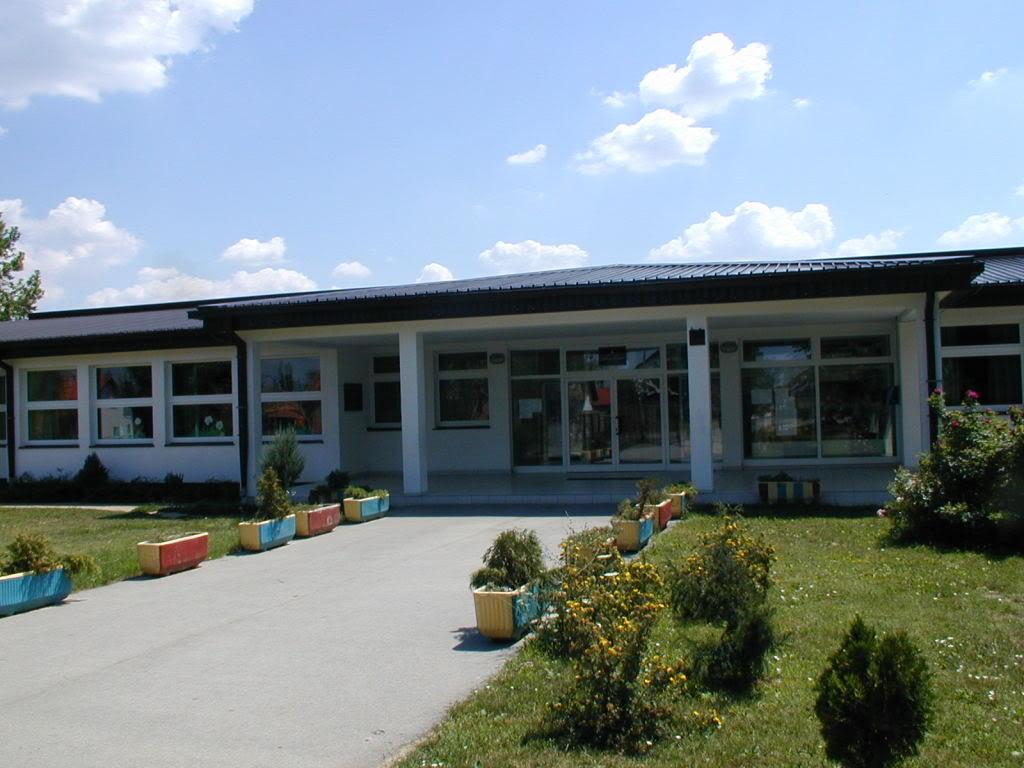 Vukovar, rujan 2018.OSNOVNA ŠKOLA MITNICA            V U K O V A RKlasa: 602-02/18-01/74Urbroj:2188-106-01-18-01U Vukovaru  28. rujna 2018.Temeljem članka 28. Zakona o odgoju i obrazovanju u osnovnoj i srednjoj školi (NN 87/2008), Školski odbor Osnovne škole Mitnica na sjednici održanoj  rujna 2018. godine, na prijedlog Učiteljskog vijeća i pozitivnog mišljenja Vijeća roditelja donio jeŠkolski kurikulumza školsku 2018./2019. godinu  Ravnateljica: Dubravka Lemac, mag.gl.ped.Predsjednica Školskog odbora: Božena Ursa Starc, učiteljica razredne nastavePrema čl. 28 Zakona o odgoju i obrazovanju u osnovnoj i srednjoj školi (NN 87/08, 86/09, 92/10, 105/10, 90/11, 5/12, 16/12, 86/12, 126/12, 94/13, 152/14) škola radi na temelju Školskog kurikuluma i Godišnjeg plana i programa rada. Školski kurikulum određuje nastavni plan i program:				- izbornih predmeta		- izvannastavnih aktivnosti	- dodatne nastave- dopunske nastave	- izvanškolskih aktivnosti- izvanučioničke nastave- druge odgojno-obrazovne aktivnosti, programe i projekteŠkolskim se kurikulumom utvrđuje:– aktivnost, program i/ili projekt
– ciljevi aktivnosti, programa i/ili projekta
– namjena aktivnosti, programa i/ili projekta
– nositelji aktivnosti, programa i/ili projekta i njihova odgovornost
– način realizacije aktivnosti, programa i/ili projekta
– vremenik aktivnosti, programa i/ili projekta
– detaljan troškovnik aktivnosti, programa i/ili projekta
– način vrednovanja i način korištenja rezultata vrednovanjaŠkolski kurikulum donosi Školski odbor do 15. listopada tekuće školske godine na prijedlog Učiteljskog vijeća. Školski kurikulum mora biti dostupan svakom roditelju i učeniku u pisanom obliku. Smatra se da je Školski kurikulum dostupan svakom roditelju i učeniku u pisanom obliku, ako je objavljen na mrežnim stranicama škole.OPĆI CILJ NACIONALNOG KURIKULUMAOpći cilj nacionalnog kurikuluma izražava usmjerenost na osobni razvoj učenika, njegovo osposobljavanje za kvalitetno življenje, aktivno, odgovorno i samostalno sudjelovanje u gospodarskom, znanstvenom, kulturnom i općem društvenom napretku zemlje u uvjetima stvaranja „društva znanja“ i opće globalizacije.POSEBNI CILJEVI NACIONALNOG KURIKULUMAPosebni ciljevi nacionalnog kurikuluma usmjereni su na razvoj kompetencija učenika, a to znači sveukupnih znanja, vještina, sposobnosti, stavova i stupnja motivacije koje ga osposobljavaju za život  i rad u stalno promjenjivim uvjetima, aktivno i odgovorno sudjelovanje u društvenom životu i preuzimanje odgovornosti za njegov demokratski razvoj, odgovoran odnos prema prirodi i okolišu, odgovoran odnos prema vlastitom zdravlju i briga za zdravlje drugih, cjeloživotno učenje i obrazovanje, odgovoran odnos prema sebi i razvoju vlastitih sposobnosti, očuvanje povijesno-kulturne baštine i razvoj nacionalne kulture, razvoj moralne i kulturne dimenzije osobnosti, socijalnu integraciju i život u heterogenom društvu.Nacionalni okvirni kurikulum predviđa da se u osnovnim i srednjim školama ostvaruju među predmetne teme ili interdisciplinarni sadržaji i/ili moduli za razvoj učeničkih kompetencija (Osobni i socijalni razvoj; Zdravlje, sigurnost i zaštita okoliša; Učiti kako učiti; Poduzetništvo; Uporaba informacijske i komunikacijske tehnologije; Građanski odgoj i obrazovanje).SADRŽAJ	   					                                          Str.Odgojno-obrazovne aktivnosti i programi					  7 	1.1. Građanski odgoj i obrazovanje						  7     	1.2. Program prevencije nasilja među djecom					  81.3. Program prevencije ovisnosti						  91.4. Program prevencije zlostavljanja djece (CAP)				101.5. Program suradnje s roditeljima						111.6. Socijalne vještine u MKSS							12      	1.7. Program identifikacije i rada s darovitim učenicima				13     	1.8. Profesionalno informiranje i usmjeravanje učenika				13Izborna nastava								152.1.Izborna nastava vjeronauka							152.2.Izborna nastava njemačkog jezika						162.3.Izborna nastava informatike						               173.  Izvannastavne aktivnosti							184.  Dodatna nastava								255.  Dopunska nastava								286.  Izvanučionička nastava								316.1. Izleti i ekskurzije								316.2. Terenska nastava								336.3. Škola u prirodi								477.  Projektna nastava								487.1. Razredni projekti								487.2. Školski projekt								648.  Izvanškolske aktivnosti								68ODGOJNO-OBRAZOVNE AKTIVNOSTI I PROGRAMI1.1. Građanski odgoj i obrazovanjeCiljevi aktivnosti /programaCiljevi građanskog odgoja i obrazovanja su steći znanja i razviti svijest o važnosti demokratskih načela, institucija i procesa u vlastitom društvu, Europi i na globalnoj razini. Razviti pozitivan stav i zanimanje za stvaralačko i učinkovito sudjelovanje u životu škole i neposredne zajednice u kojoj žive. Razviti svijest o pravima, dužnostima i  odgovornostima pojedinca, jednakopravnosti u društvu, poštovanju zakona, snošljivosti prema drugim narodima, kulturama, religijama i različitim mišljenjima. Osposobiti učenike za kritičko prosuđivanje društvenih pojava te uporabi i procjeni različitih izvora informiranja pri donošenju odluka i prihvaćanju obveza.Namjena aktivnosti /programaStvarati ugodnu  i poticajnu zajednicu odgovornih učenika. Osvijestiti naše školske vrijednosti, pravila i posljedice za njihovo kršenje. Nositelji aktivnosti/programaRazrednici, predmetni učitelji i stručni suradnici u školiSuradnici – roditelji i lokalna zajednica Način realizacije aktivnosti /programaciklus – 1. - 4. razrediciklus -  5. i 6. razredi  ciklus -  7. i 8. razrediCiklusi se realiziraju kroz redovnu nastavu, sate razrednih odjela, izvannastavne aktivnosti, akcije, projektne dane, te kroz program rada Vijeća učenika, različitim metodama i oblicima rada u kombinaciji raznih tehnika.Vremenik aktivnosti /programaTijekom školske 2018./2019. godine (međupredmetno)Troškovnik aktivnosti/ programaStručno usavršavanje, potrošni materijal za radionice, stručna literaturaVrjednovanje aktivnosti /programaPraćenje ishoda učenja i analize provedbe planova- ciklusa1.2.Program prevencije nasilja među djecomCiljevi aktivnosti/programaCiljevi programa prevencije nasilja među djecom su suočavanje s postojanjem problema nesigurnosti i nasilja afirmacija pozitivnih vrijednosti, promicanje spoznaje o opasnostima i posljedicama, razvijanje samopoštovanja učenika. Program nudi pomoć učenicima u životnim opredjeljenjima, edukaciju za kvalitetno provođenje slobodnog vremena učenika, te promicanje raznovrsnih i kreativnih sadržaja za učenike.Namjena aktivnosti/programaPoboljšati suradnju škole i lokalne zajednice i poticati daljnji razvoj suradnje između roditelja i škole. Neizostavna je suradnja i koordinirano djelovanje sa svim nadležnim tijelima i stručnim institucijama (MUP, CSS, Javno zdravstvo, pravobranitelj za djecu i dr.). Izuzetno je potrebno osigurati školu kao mjesto nulte tolerancije  na nasilje. Potrebno je registrirati svako nasilničko ponašanje, te postupati u skladu sa pravilnicima koji reguliraju učeničko ponašanje. Važno je omogućiti djeci stručnu pomoć u školi ili u suradnji s drugim stručnim institucijama. Programski sadržaji su vezani uz verbalno, fizičko, ekonomsko, seksualno, emocionalno nasilje te nasilje putem medija i Interneta.Nositelji aktivnosti/ programaRazrednici, učitelji, stručni suradnici u školi i ravnateljicaSuradnici - radnici škole te roditelji Način realizacije aktivnosti/ programaEdukativni rad s učenicima koji provode učitelji u neposrednom odgojno-obrazovnom radu. Identifikacija nasilničkog ponašanja. Stvaranje pozitivnog razrednog i školskog ozračja. Razvijanje suradničkih-partnerskih odnosa i komunikacijskih vještina. Promicanje socijalnih, emocionalnih i moralnih vrijednosti. Promicanje zdravih stilova života. Suradnja roditelja i škole kroz edukacije i savjetodavni rad. Program će se realizirati i kroz radionice, roditeljske sastanke, individualne razgovore i konzultacije. Postojanje sandučića povjerenja. Praćenje rizičnog ponašanja učenika te o težem kršenju kućnog reda škole obavijestiti MUP i Centar za socijalnu skrb. Svi radnici odgojno-obrazovne ustanove dužni su utvrditi način postupanja u kriznoj situaciji, nužna je koordinirana suradnja svih nositelja programa te stručnih institucija. O svim uočenim oblicima nasilja prema učenicima, učiteljima i roditeljima obvezno izvještavati i pismeno upozoriti nadležne institucije.Vremenik aktivnosti/programaTijekom školske 2018./2019. godineTroškovnik aktivnosti/programaPotrošni materijal, nastavna sredstva i pomagala koja škola posjeduje, stručna usavršavanja u organizaciji AZOO i lokalne zajednice (500 kn)Način vrednovanja i način korištenja rezultata vrednovanja aktivnosti/programaUpitnici, ankete, evaluacijski listići, analize tri puta godišnje po potrebi i više. Dobiveni rezultati služit će za poduzimanje mjera i aktivnosti usmjerenih na daljnju prevenciju nasilja.1.3.Program prevencije ovisnostiCilj aktivnosti/programaOsnovni cilj je unaprijediti zaštitu zdravlja učenika. Informirati i educirati mlade te time smanjiti interes za sredstva ovisnosti. Izgrađivati zdrave stavove, razvoj samopouzdanja i niz vještina koje štite od razvoja ovisničkog ponašanja te aktivnom odupiranju vršnjačkom pritisku.Namjena aktivnosti/programaInformirati učenike o kratkoročnim i dugoročnim posljedicama korištenja sredstava ovisnosti. Procijeniti trenutne učestalosti pojava, socijalnu prihvatljivost i proces ulaska u svijet ovisnosti o duhanu, alkoholu, drogama i drugim ovisnostima. Osnovna namjena je sprječavanje rizičnih oblika ponašanja, donošenja odluka, rješavanje problema, kritičko mišljenje, samopotvrđivanje, otpornost prema pritisku skupine, vještine komuniciranja, nošenje sa stresom i anksioznošću…) Kvalitetno promicanje ljudskih vrijednosti te svestrano jačanje osobnosti mladih.Nositelji aktivnosti/programa i/ili projektaKatica Maćešić – pedagoginja, koordinator, psihologinja, razrednici, predmetni učitelji, roditelji Agencija  za odgoj i obrazovanje i druge institucije na lokalnoj, županijskoj i regionalnoj razini (stručna usavršavanja)Način realizacije aktivnosti/ programaProgram će se realizirati kroz redovnu nastavu i izvannastavne aktivnosti (na satima razrednog odjela, hrvatskog  jezika, likovne kulture, TZK, prirode i društva, prirode, biologije, kemije i vjeronauka). Razrednici će analizirati odgojnu situaciju u svom odjelu i prema dobivenim rezultatima konkretizirati probleme i zajedno sa stručnom službom razraditi i  planirati njihova rješenja. Diskretni zaštitni program provodit će se individualno ili u manjim skupinama za one učenike koji iskažu probleme u ponašanju, učenju ili pripadaju rizičnoj skupini. Znakovi za pojačano djelovanje i individualno pomaganje djetetu su: smanjenje školskog uspjeha, agresivnost, povlačenje u sebe, nedolično ponašanje, otuđivanje imovine, eksperimentiranje s alkoholom, duhanom i sl., promjene u obitelji (razvod, smrt, prinova i dr.). Realizacija programa će se ostvarivati kroz predavanja, kviz znanja, radionice, pisanje, igranje uloga, rasprave, plakate, posjete, crtanje i obilježavanje značajnih tematskih datuma.Vremenik aktivnosti/programaTijekom školske 2018./2019. godine Troškovnik aktivnosti/programa Potrošni materijal, školski panoi, usavršavanje prema planu AZOO  (500 kn)Vrjednovanje i način korištenja rezultata aktivnosti/programaAnketni upitnici, evaluacijske liste, analiza realizacije programa, utvrđivanje potreba dodatnog rada s pojedinim učenicima, razrednim odjelima i obiteljima.1.4. Program prevencije zlostavljanja djece (CAP i Teen CAP)Ciljevi aktivnosti/ programaProgram se provodi s ciljem osnaživanja djece kako bi se oni naučili samo-zaštititi, prepoznati opasnost i reagirati na odgovarajući način. Djecu se poučava elementarnim pravima da budu sigurna, jaka i slobodna. Upoznaje ih se i poučava efikasnim strategijama kojima će povećati svoju sigurnost. Roditelje, učitelje i ostalo osoblje upoznaje se s programom i faktorima dječje ranjivosti s ciljem prepoznavanja i osnaživanja.Namjena aktivnosti/programa Program nudi cjelovit pristup prevenciji zlostavljanja. Informira o mogućim opasnostima. Potrebno je smanjivati bespomoćnost i zavisnost. Potrebno je poticati asertivno zalaganje za sebe u odnosu na nepoznate osobe, asertivno zalaganje za sebe u odnosu na vršnjake i asertivno zalaganje za sebe u odnosu na poznate osobe. Važno je povećati izvor podrške i pomoći. U provođenju programa sudjeluju svi odrasli  (razrednici,  učitelji, ostalo osoblje, roditelji ) te djeca 2. razreda matične i područne škole. Program se realizira kroz igrokaze, predavanja, igranje uloga, rasprave.  Nositelji aktivnosti/programa CAP: Katica Maćešić, pedagoginja (voditeljica tima), Božena Ursa Starc, učiteljica, Una Bilandžija,  psihologinja.Teen CAP: Una Bilandžija,  psihologinja ( voditeljica tima ),Katica Maćešić,  pedagoginjaSuradnici i nositelji programa – Udruga roditelja ''Korak po Korak'' ZagrebNačin realizacije aktivnosti/ programaPredavanje za roditelje, radionice za djecu, individualni razgovori, pripreme materijala i rad timaIzvješće o realizacije programaVremenik aktivnosti/programa Veljača – travanj 2019. godineTroškovnik aktivnosti/ programaPapir, nastavna sredstva i pomagala za prezentaciju, potrošni materijal, foto- aparatVrjednovanje  i način korištenja rezultata aktivnosti/programaRazrednici, roditelji, učenici i voditelji programa ispunjavaju evaluacijske upitnike nakon održanih radionica i predavanja. Naučeno se primjenjuje i ponavlja u nastavi tijekom školske godine i kasnijem školovanju ( po potrebi nakon  analize realiziraju se i druge suradnje).1.5. Program suradnje s roditeljimaCilj aktivnosti/ programaCilj programa suradnje s roditeljima jest približiti školu roditeljima i roditelje školi, pokušati povećati odgojnu moć obitelji i pojedinca s ciljem jačanja suvremenih odgojnih metoda. Program ukazuje i njeguje emocionalno-socijalne kontakte  između roditelja i djeteta koji su od velike važnosti za zdrav emocionalni i socijalni razvoj pojedinca.Namjena aktivnosti/ programaOsnovna načela programa su razvojne smjernice i karakteristike u skladu s tjelesnim, socijalnim, jezičnim i  kognitivnim karakteristikama djeteta. Program predviđa pomoć roditeljima, učiteljima i prvenstveno učenicima u razumijevanju ponašanja, mogućnostima i interesima djece, te pomoć roditeljima kako bi  učenicima osigurali cjelovit intelektualni, emocionalni, socijalni, tjelesni razvoj, podršku  i profesionalno usmjeravanje.Nositelji aktivnosti/programa Razrednici 1.- 8. razredaSuradnici:Katica Maćešić – pedagoginjaUna Bilandžija – psihologinjaDarija Benaković, dipl. knjiznicar (projekt poticanja čitanja „Knjige u gostima“, učenici 3. razreda i njihovi roditelji)Mali volonteri – učenici 3. razredaSocijalizacijske radionice – učenici 4. razredaZaštita od zlostavljanja u 2. i 7. razredimaNačin realizacije aktivnosti/programa i/ili projektaRoditeljski sastanci, kreativne radionice roditelja i učenika, roditelj – gost u razredu ili aktivni sudionikZajedničke aktivnosti (humanitarne, ekološke, edukativne, tematske, prometne)Vremenik aktivnosti/programa Tijekom školske 2018./2019.godineTroškovnik aktivnosti/programaPotrošni materijal, nastavna sredstva i pomagala koja su potrebna za realizaciju programa, a škola ih posjeduje.Način vrjednovanja aktivnosti/programa Praćenje napredovanja učenika, praćenje suradnje  roditelja i škole, upitnici, evaluacijski listići, analiza suradnje i planiranih aktivnosti s ciljem učinkovitijeg uključivanja roditelja u rješavanje školskih i učeničkih problema. Svi oblici rada s roditeljima imaju svoju vrijednost.1.6. Socijalne vještine Cilj aktivnosti/ programaProgram razvija socijalne vještine, samopouzdanje kod djece kroz male socijalizacijske  radionice.Namjena aktivnosti/programa Učenici će biti sposobni donositi odluke, rješavati probleme, kreativno i kritički promišljati, komunicirati i uvažavati različita mišljenja. Polazno načelo je učenje socijalnih vještina kod učenika četvrtih razreda uz suradnju  i pomoć roditelja.Nositelji aktivnosti/ programaKatica Maćešić – pedagoginja (vanjski suradnik CSS)Suradnici: učiteljice  četvrtih razreda, roditeljiNačin realizacije aktivnosti/programa Program će se realizirati kroz radionice, praktične aktivnosti, rasprave, igru, posjete, izlete i suradnju s lokalnom zajednicom.Vremenik aktivnosti/programaVrijeme realizacije programa od 1. listopada 2018. do 31. svibnja 2019. godine. Rad će se ostvarivati jednom tjedno (2 školska sata).Troškovnik aktivnosti/programaStručna literatura, potrošni materijal za radionice, nastavna sredstva i pomagala koja škola posjedujeVrjednovanje i način korištenja rezultata aktivnosti/programaRedovitim praćenjem, evaluacijskim listama i analizama u suradnji s učenicima, roditeljima i učiteljicama.1.7. Program identifikacije i rada s darovitim učenicimaCilj aktivnosti/ programaCilj programa identifikacije i rada s darovitim učenicima jest stručna identifikacija darovitih učenika te određivanje vrste i stupnja darovitosti, zatim prikupljanje, obrada i sinteza podataka o darovitim učenicima te formiranje i vođenje njihovih dosjea, te primjena obogaćenog programa u redovnim razrednim odjeljenjima i rad s darovitim učenicima u maloj skupini na projektima u području interesa učenika.Namjena aktivnosti/programaOsigurati darovitim učenicima zadovoljavanje njihovih specifičnih obrazovnih potreba i interesa.Nositelji aktivnosti/ programaUna Bilandžija- psihologinjaSuradnici: učiteljice četvrtih razreda, roditelji, pedagoginjaNačin realizacije aktivnosti/programaPsihologijsko testiranje u sklopu identifikacije darovitih učenika (4.razred), radionice za poticanje kritičkog i divergentnog mišljenja,  te rad na projektima u malim skupinama, obogaćivanje programa za identificirane učenike, te savjetodavni rad s nastavnicima i roditeljima. Nastavak rada sa skupinom darovitih (5.r)  kroz radionice i aktivnosti projektnog učenja.Vremenik  aktivnosti/programa Od listopada 2018. do  lipnja 2019. godine.Troškovnik aktivnosti/programaStručna literatura, potrošni materijal za radionice, nastavna sredstva i pomagala koja škola posjedujeVrjednovanje i način korištenja rezultata aktivnosti/programaRedovitim praćenjem, analizama u suradnji s učenicima, roditeljima i učiteljicama.1.8. Profesionalno informiranje i usmjeravanje učenikaCiljevi aktivnosti/ programaCilj profesionalnog informiranja i usmjeravanja učenika jest pomoći učenicima upoznati vlastite osobine, sposobnosti i interese, te upoznavanje s radnim vještinama, pružiti informacije o pojedinim zanimanjima te o stanju na tržištu rada. Program pomaže učenicima naučiti određivati profesionalne ciljeve i donositi odluke, naučiti kako koristiti više izvora pri prikupljanju relevantnih podataka i potiče učenike na razmišljanje o budućim profesionalnim planovima i daljnjem školovanju.Namjena aktivnosti/programaProgram pruža učenicima potrebne informacije i pomaže u donošenju adekvatne odluke o nastavku školovanja i odabiru zanimanja, pomoći u planiranje profesionalne karijere.Nositelji aktivnosti/programa Psiholog, pedagog,  razredniciSuradnici – HZZ, roditelji, školska medicina, nastavnik informatikeNačin realizacije aktivnosti/programaRadionice za učenike na satovima razrednika. Vođeno pretraživanje interneta i prikupljanje podataka, rješavanje on-line ankete o izboru zanimanja. Predavanje za roditelje o profesionalnoj orijentaciji i njihovoj ulozi pri donošenju odluke o školovanju djeteta. Individualno profesionalno informiranje i savjetovanje neodlučnih učenika. Grupno informiranje učenika o profesionalnim mogućnostima u suradnji sa stručnom službom HZZ-a. Profesionalna orijentacija pri Zavodu za zapošljavanje za učenike koji su pohađali nastavu  prema rješenju o primjerenom obliku školovanju i  za učenike težeg zdravstvenog ili socijalnog stanja. Pravovremeno obavještavanje učenika osmih razreda i njihovih roditelja o datumima održavanja Dana otvorenih vrata srednjih škola Vukovarsko-srijemske županije kada učenici mogu dobiti informacije o željenom zanimanju i Školi koja pruža uslugu školovanja za izabrano zanimanje.Vremenik aktivnosti/programa Tijekom cijele nastavne godinePredstavljanje srednjih škola Grada Vukovara – tijekom travnja 2019.Predstavljanje ostalih srednjih škola Vukovarsko-srijemske županije – po dogovoru sa organizatorima Troškovnik aktivnosti/programa Potrošni materijal, nastavna sredstva i pomagala koja škola posjeduje.Način vrjednovanja i način korištenja rezultata vrjednovanja aktivnosti/programaEvaluacijski listići za učenike i roditelje, broj učenika uključen u postupak individualnog informiranja i savjetovanja, analiza uradaka.IZBORNA NASTAVAIzborna nastava organizira se za učenike koji žele proširiti znanja iz pojedinih predmeta ili područja. Izborni predmeti u Osnovnoj školi Mitnica za školsku godinu 2018/2019. uključuju: vjeronauk, njemački jezik i informatiku. Kada se učenik opredijeli za izborni predmet isti postaje obvezan nastavni predmet u školskoj godini u kojoj se učenik za njega opredijelio. Nastava se odvija po planu i programu koji određuje Ministarstvo znanosti, obrazovanja i športa. 2.1.   Izborna nastava vjeronauka se organizira za učenike od 1. – 8. razreda (2 sata tjedno, 70 sati godišnje po razredu)s. Ana Gordana Cvitanušić, vjeroučiteljica (dipl. kateheta), razredni odjeli: 1.a,b, 3.a,b, 5.a,b, 7.a,b, 8.a,b Drago Iličić, vjeroučitelj (dipl. teolog), razredni odjeli: 2.a,b, 4.a,b, 6.a,bAnica Ljubić, vjeroučiteljica (dipl. kateheta), razredni odjeli: kombinacija 1.- 3.r i 2. - 4.r u PŠ Sotin2.2.	 Izborna nastava njemačkog jezika se organizira za učenike od 4. – 8. razreda (2 sata tjedno, 70 sati godišnje po razredu)Nataša Agatić, mag. ed. njemačkog jezika i književnosti zamjena za Zdravku Marković Boto, učiteljica njemačkog jezika: razredni odjeli: 6.ab, 7.abMartina Salamon, učiteljica njemačkog i engleskog jezika (prof. njemačkog i engleskog jezika i književnosti): razredni odjeli: 4. abc, 5.ab, 8.ab   Izborna nastava informatike se organizira za učenike od 7. i 8. razreda (2 sata tjedno, 70 sati godišnje po razredu) Goran Sauka, učitelj informatike (prof. informatike): 5 grupa učenika     IZVANNASTAVNE AKTIVNOSTIIzvannastavne aktivnosti povezane su s određenim nastavnim predmetom ili su interdisciplinarne naravi. Načini i metode realizacije izvannastavnih aktivnosti pretežito su radioničkoga, projektnoga, skupno-istraživačkoga, samo-istraživačkog tipa odgojno-obrazovnoga rada, terenske nastave i/ili drugih aktivnih didaktičko-metodičkih pristupa. Ovaj oblik aktivnosti organizira se za sve učenike. U cilju zadovoljavanja različitih interesa učenika, Osnovna škola Mitnica organizira sljedeće izvannastavne aktivnosti: DODATNA NASTAVADodatna nastava organizira se za darovite učenike koji na redovnoj nastavi pokazuju izrazito zanimanje za predmet. Zadaća i cilj dodatne nastave je proširiti znanje stečeno na redovnoj nastavi, upoznati učenike sa sadržajima koji nisu zastupljeni u redovnoj nastavi te ih pripremiti za natjecanja.DOPUNSKA NASTAVA Dopunska nastava organizira se za učenike koji na redovnoj nastavi nisu bili u mogućnosti pratiti redovni nastavni program s očekivanom razinom uspjeha. Učenici dopunsku nastavu mogu pohađati tijekom cijele školske godine ili po potrebi u dogovoru s učiteljem.IZVANUČIONIČKA NASTAVAIzvanučionička  nastava oblik je nastave koji podrazumijeva ostvarivanje planiranih programskih sadržaja izvan škole. U izvanučioničku nastavu spadaju: izleti, ekskurzije, odlasci u kina, kazališta i druge ustanove, terenska nastava, škola u prirodi i drugi slični organizirani oblici poučavanja/učenja izvan škole. Cilj je izvanučioničke nastave učenje otkrivanjem u neposrednoj životnoj stvarnosti, u kojoj se učenici susreću s prirodnom i kulturnom okolinom, ljudima koji u njoj žive i koji su utjecali na nju. Rad izvan škole potiče radost otkrivanja, istraživanja i stvaranja, pogodan je za timski rad, utječe na stvaranje kvalitetnih odnosa unutar odgojno-obrazovne skupine te potiče intelektualna čuvstva. Pogodnost ovoga oblika nastave jest lakše i brže učenje.Školska  ekskurzija višednevno je putovanje radi posjeta prirodnim, kulturnim, povijesnim, športskim i tehničkim odredištima izvan sjedišta škole, u skladu s određenim ciljevima i zadaćama škole. Školske ekskurzije mogu trajati najdulje tjedan dana. Razrednik je dužan upoznati roditelje s planom i programom izleta/ekskurzije prije početka provedbe.  Izleti i ekskurzije6.2.Terenska​ ​nastava Škola u prirodiŠkola u prirodi je oblik nastave koji se organizira višednevno na posebno odabranom prirodnom odredištu s odgovarajućim uvjetima zatvorenoga i otvorenog prostora za poučavanje i učenje. Program Škola u prirodi temelji se na Godišnjem nastavnom planu i programu rada škole.PROJEKTNA NASTAVARazredni projekti7.2   Školski projektiIZVANŠKOLSKE AKTIVNOSTIIzvanškolske aktivnosti izvode se u slobodno vrijeme učenika i učenici se za njih opredjeljuju prema svojoj želji i afinitetu. Financiranje provodi lokalna zajednica i/ili roditelji učenika (plaćanjem članarine i/ili školarine). Cilj izvan školskih aktivnosti jest poticati učenike na razvijanje osobnih talenata (glazbenih, športskih i dr.). Mnogi naši učenici postižu značajne rezultate u mnogim aktivnostima izvan škole.Učenici su uključeni u sljedeće izvanškolske aktivnosti:KK „Borovo“, Vukovar HNK „Vukovar 91.“Veslanje, HVKV  VukovarStreljaštvo, Grič 7, VukovarŽOK VukovarNK „Dunav“ SotinMažoretkinje grada VukovaraGlazbena školaDječji zbor „Vukovarski golubići“HKGD „Dunav“ Vukovar KUD „Matija Gubec“ SotinŠkolu stranih jezikaStolnoteniski klubŠkola odbojkeŠkola plesaŠkola šahaNazivCiljNamjenaNositelj aktivnostiNačin realizacijeVremenikNačin vrednovanjaVjeronauksustavno i skladno teološko- ekleziološko i antropološko pedagoško povezivanje Božje objave i tradicije   Crkve sa životnim iskustvom učenika kako bi se ostvarilo sustavno i cjelovito, ekumenski i dijaloški otvoreno, upoznavanje katoličke vjere na informativno- spoznajnoj, doživljajnoj i djelatnoj raziniosposobiti učenike  za dublje shvaćanje i povezivanje biblijske poruke sa svakodnevnim osobnim i društvenim životomDrago Iličić, dipl. teologGordana, s. Ana Cvitanušić, dipl. katehetaAnica Ljubić, dip. katehetanastava se provodi u sklopu redovne nastave različitim oblicima i metodama nastave (frontalna nastava, rad u paru, rad u skupinama) prema udžbeniku i radnoj bilježnici te dodatnim slikovnim materijalima2 sata tjedno prema rasporedu za školsku godinu 2018./2019.učenička postignuća sustavno se prate i brojčano ocjenjuju; konačna ocjena ulazi u prosjek učenikova općeg uspjehaNazivCiljNamjenaNositelj aktivnostiNačin realizacijeVremenikNačin vrednovanjaNjemački jezikstjecanje jezične komunikacijske kompetencije (usmeni i pisani izraz) od pripremnog do temeljnog stupnja (A1+), te stjecanje znanja o njemačkom jeziku i kulturnim specifičnostima zemalja njemačkoga govornog područja u usporedbi s Hrvatskomosposobiti učenike za razumijevanje informacija i pismeno i usmeno izražavanje (rabljenje osnovnih izraza i fraza te kraći razgovori u situacijama temeljne komunikacije vezane uz svakodnevni život i neposrednu okolinu učenika)Nataša Agatić, zamjena za: Zdravka Marković Boto, prof. njemačkog jezika i književnosti   iMartina Salamon, prof. engleskog jezika i književnosti i njemačkog jezika i književnostinastava se provodi u sklopu redovne nastave različitim oblicima i metodama nastave (frontalna nastava, individualni rad, rad u paru, radu u skupinama; čitanje, slušanje i razumijevanje, dijalog, razgovor, igra itd.) prema udžbeniku i radnoj bilježnici te dodatnim slikovnim materijalima2 sata tjedno prema rasporedu za školsku godinu 2018./2019.učenička postignuća sustavno se prate i brojčano ocjenjuju; konačna ocjena ulazi u prosjek učenikova općeg uspjehaNazivCiljNamjenaNositelj aktivnostiNačin realizacijeVremenikNačin vrednovanjaInformatikanaučiti učenike  upotrebljavati računala i primjenske programe u svakodnevnoj računalnoj komunikaciji i praksi;stjecanje temeljnih znanja potrebnih za daljnje školovanjeosposobljavanje učenika za samostalno služenje računalom radi lakšeg, bržeg i kvalitetnijeg rješavanja problema te za prikupljanje i obradu podataka u korisne i valjane informacijeGoran Sauka, prof. informatikenastava se provodi u informatičkoj učionici u sklopu redovne nastave različitim oblicima i metodama poučavanja2 sata tjedno prema rasporedu za školsku godinu 2018./2019.učenička postignuća sustavno se prate i brojčano ocjenjuju; konačna ocjena iz ovog izbornog programa ulazi u prosjek općeg uspjeha učenikaNazivCiljNamjenaNositelj aktivnostiNačin realizacijeVremenikTroškovnikNačin vrednovanjaLiterarnaPoticati interes za nastavu hrvatskog jezika. Poticati zanimanje učenika za čitanje i pisanje. Razvijati govornu i pisanu komunikaciju.Poticati samostalnost u radu. Osposobljavati učenike za samostalno stvaranje priča i pisanje kraćih sastavaka.Đurđica Dinješ, učiteljica RNindividualni  rad, rad u skupinama1 sat tjednopapir za pisanjeRedovito praćenje rada i procjena razine postignuća učenika, samovrednovanje učenika.Ritmička skupinaRazvijati  osjećaj za ritam, tempo, dinamiku te ljepotu i, javni nastupi prigodom obilježavanja blagdana i značajnih događanjaIskazivati kroz glazbu na originalan i kreativan način svoju osobnost, poticati dječje stvaralaštvoVesna Jakovljević, učiteljica RNritmičke vježbe, plesne koreografije, scenski nastupi1 sat tjednorekviziti za scenski iskaz (100 kuna), CDuspješni javni nastupipohvalaLikovna skupinarazvijati kreativnost, maštu, dizajniranje te poticati zajednički rad, proširiti znanje iz likovne kulture i razvijati interes za različita likovna područja, sudjelovanje na izložbama i likovnim natječajimaomogućiti učenicima izražavanje kreativnosti i likovne pismenosti; , estetsko uređenje učionice i škole te ukrašavanje pozornice za školsku priredbu,doprinos estetskom izgledu školeJosipa Paun Hujber, učiteljica RNindividualni rad i rad u skupinamauređivanje panoa,crtanje, slikanje, oblikovanje,  dizajniranje1 sat tjednotroškovi nabavke likovnog pribora(300 kuna)uređivanje panoa i postavljanje tematskih izložabaMali kreativcirazvijati i poticati kritičko mišljenje; kreativni i estetski razvoj učenika; razvijati komunikacijske i prezentacijske vještine; njegovati tradicijske vrijednosti našega naroda, razvijanje vještina lijepog i izražajnog govorenja, poticati međusobnu suradnju i druženjeIzrađivati različite ukrasno-uporabne predmete, nakite, ukras za božićna drvca, čestitke za blagdane, suvenire, lutke. Upoznati vrste lutaka i koristiti ih u dramatizaciji.Senka Horvatić, učiteljica RN, roditeljiaktivnost će se realizirati kroz neposredni rad s učenicima- demonstracije, praktičnog rada, razgovora, igre, dramatizacija1 sat tjednotroškovi izrade lutaka, likovni priborsudjelovanje na razrednim i školskim priredbama, izložbama i uređivanje panoaMali istraživačiPoticati interes učenika za istraživanje i upoznavanje neposredne stvarnosti, stjecanje spoznaja o svijetu u kojem živimo, razvijati vještine pisanja kroz rad na razrednom časopisu, razvijati prezentacijske vještine, naučiti osnove rada na računalu, razvijati istraživački duh u učenika.Osposobiti učenike za istraživački rad, izradu materijala i prezentaciju istraženog.Sanja Starc, učiteljica RN  i roditeljisamostalan rad,
rad u parovima i rad u grupama1 sat tjednopotrošni materijal za rad i pokuse-prezentacija radova-prezentacija razrednog projekta roditeljima-završna školska priredbaKreativna skupinaPoticati i razvijati kritičko mišljenje; razvijati prezentacijske i komunikacijske vještine, njegovati tradicijske vrijednosti, razvijati vještinu lijepog i izražajnog govorenja; razvijati želju za pokretom, plesom i igrama,; poticati međusobnu suradnju.Osposobiti učenike za istraživački rad i prezentaciju istraženog.Jasna Mađarac, učiteljica RNsuradnički rad u grupi i paru , demonstracija, razgovor, izlaganje,1 sat tjednorekviziti za različite igrezadovoljstvo učenika, veća povezanost i suradnja, tolerancija i prihvaćanje različitosti, prezentacija  igara roditeljima u razredu i na školskim priredbamaDramska skupinaRazvijati vještinu i sposobnost usmenog  izražavanja,vježbanje intonacije glasa,razvijanje ljubavi prema hrvatskom jeziku te njegovanje tradicijskih vrijednosti.  Poticati maštu, kreativnost i međusobnu suradnjuOsposobiti učenike da izražajno govore, čitaju,   i glume kroz dječje dramske igre i recitacijeHelena Andabaka, učiteljica RNDramske igre, kazivanje poezije, pojedinačni i skupni recitali, monolozi1 sat tjednood rujna 2018. do lipnja 2019.materijali za izradu kostima i scene (oko 100 kn), troškovi prijevoza na natjecanja i smotreKroz prikazane školske svečanosti povodom božićnih blagdana na kraju školske godine , za doček prvaka i Lidrano.Svečanosti u CrkviMali folklornjegovanje tradicijskih napjeva, dječjih igara, plesova i običaja; razvijanje osjećaja za ritam i učenje plesnih korakaupoznati hrvatsku tradicijsku kulturu, potrebu za njenim očuvanjem i ljubavi prema istojUčiteljica RN Ružica Paić i učenici 1. i 3. razreda PŠrad u skupini,paru i pojedinačno, pripremanje za scenski nastup i izvedbu1 sat tjedno,u suradnji s KUD-om i lokalnom zajednicomtroškovi nabavke kostima (nošnji) i nabavkeCD-asudjelovanje na školskim priredbama i smotrama, prikaz naučenoga roditeljima i mještanimaLikovno-kreativna skupinaupoznavanje sa različitim slikarskim tehnikama,kreativno izražavanje djece volumena i mase u prostoru,uočavanje odnosa slike i teksta na površinirazvijanje vještina i sposobnosti crtačkog izražavanja, usvajanje i upoznavanje različitih tehnika likovnog izražavanja; naučiti učenike glumiti, poticati njihovu maštu, kreativnost i volju za učenjem i njegovati samostalan radMirna Vukoja, učiteljica RN,2.i 4. razred, PŠ Sotinrad u skupini i pojedinačno1 sat tjedno u suradnji s gradskom knjižnicom ogranak Sotinhamer-papir, papir u boji, markeri, materijal za scenu(oko 200kn)Sudjelovanje na školskim proslavama i sličnim prigodamaDramska skupinaRazvijati vještine i sposobnosti usmenog izražavanja, vježbanje intonacije glasa, razvijanje ljubavi prema poetskom i proznom izrazu i prema hrvatskome jeziku.Osposobiti učenike da izražajno govore, čitaju i glume.Vera Ištuk, prof hrv. jezika,učenici od 5. do 8. razredaindividualni  rad, rad u skupinama2 sata tjednomaterijali za izradu kostima i scenePrikazivanje roditeljima, učenicima i učiteljima ovaj oblik učeničkog stvaralaštva.Zborrazvijanje kulture skupnog muziciranja, njegovanje sposobnosti izvođenja vokalnih izvedbi, svladavanje vokalne literature izvornih, narodnih autorskih i umjetničkih skladbiomogućiti zainteresiranim učenicima usavršavanje vokalnih sposobnosti  te sudjelovanje u ansamblu koji skupno muziciraNapomena: mogućnost odlaska na Smotru zborova Vukovarsko-srijemske županije u proljeće, te natjecanje zborova “Vallis aurea cantat” u PožeguDunja Marković, magistra glazbene pedagogijepo dionicama i  zbor u cjelini,obrada pjesme,  rad na tekstu,objedinjavanje i izvođenje, priprema scenskog nastupa2 sata tjednotroškovi kopiranja nota i eventualnih putovanja na susrete zborova i natjecanjaprovjera svladanog programa prije nastupauspješnost cjelokupnog scenskog nastupaEkoloziosvijestiti učenike o važnosti očuvanja prirode i okoliša, znati razlikovati  vrste otpada, što se s reciklažnim materijalima može izraditi,  uvesti učenike u osnove rasta biljke (od sjemena do ploda), razviti timski rad, razvijanje osjećaja zajedništva i pomaganja onima u potrebi, poticati i razvijati kreativnostzaštita okoliša, čišćenje i uređenje okoliša škole, izrada predmeta od recikliranih materijala, prikupljanje posebnog otpada, kartiranje nepropisno odloženog otpada, uzgajanje biljaka,  selektivno razvrstavanje otpada, izrada kompota od dunja, izrada bumeranga od kaširanog papira, vaganje i razvrstavanje starog papira s domarom jednom mjesečno, skupljanje plastičnih čepova te slanje istih, izrada svijeća od voskaKatarina Kalinićrad u skupinama2 sata tjednoTroškovi materijala potrebnog za izradu predmeta od recikliranog materijala (ljepilo, škare, boje), staklenke, poklopci), šećer za kompot, materijal za izradu medenjaka i svijećasudjelovanje na razrednim i školskim priredbama, suradnja s nastavnicom likovne kulture,domarom,  te djelovanje kroz školsku ZadruguBiblijska skupinarazvijati vještine i sposobnosti pismenog i likovnog izražavanja prateći liturgijsku godinu i biblijska čitanja, kao i kroz suradnju s Malim koncilom, razvijati kreativnost, spretnost, maštu kroz praktičnu izradu predmeta za prodajnu izložbu, produbljivati osjećaj za zajedništvo i suradnjuosposobiti vjeroučenike za maštovitu komunikaciju s Biblijom i Malim koncilom pomoću pismenog i likovnog stvaralačkog izražavanja,izrađivati različite ukrasno-uporabne predmete, božićnih i drugih motiva za prodajnu izložbus. Ana Gordana Cvitanušić, dipl. katehistica (6. i 7. razredi)rad u skupinamatijekom cijele nastavne godine, 2 sata tjedno, petkom 7. i 8. satmaterijal za izradu predmeta za prodajnu izložbu: glina, uljane boje, ukrasi i vrpce, sastojci za kiflice,        čestitke: papiri u boji i hamer papir, drvene boje i flomasteri, škare i ljepilo vjeronaučna skupina se ne ocijenjuje, učenici se uključuju na temelju osobnih interesaSlikarirazvijanje stvaralačkih sposobnosti istraživanjem mogućnosti različitih slikarskih tehnika kroz dimenzije boja, razvijanje vizualnog mišljenja, poticanje kreativnog izražavanja, originalnosti i samostalnosti u izvedbiomogućiti učenicima upoznavanje rada s različitim slikarskim tehnikamaMia Marušićgrupno i individualno1 sat tjednoslikarski materijal: suhi pastel300knprezentacija radova u školi, slanje radova na  natjecanjaKreativni tim za estetsko uređenje školerazvijanje interesa učenika za likovnim stvaralaštvom, razvijanje kreativnog mišljenja, poticanje suradnje i poštivanja tuđih idejaomogućiti učenicima kreativno uređenje vlastite okolineMia Marušićgrupnotijekom školske godine - prema potrebimaterijal za uređenje škole, boje za oslikavanje stakla300knzadovoljstvo učenika, opisne bilješke o individualnom zalaganjuOdbojka-djevojkeusvajanje i usavršavanje taktičko-tehničkih znanja iz područja odbojkeusavršavanje motoričkih znanja učenika naročito onih darovitihLucija Konjevod, prof. TZKtreninzi2satatjednolopte troškoviputovanja na natjecanja500.00 Knpozitivan utjecaj na odgoj učenica i sportsko ponašanjeKošarkausvajanje i usavršavanje taktičko-tehničkih znanja iz područja košarkeusavršavanje motoričkih znanja učenika naročito onih darovitihAnita Ključik, prof. TZKtreninzi2 sata tjednolopte troškoviputovanja na natjecanja500.00 knPozitivan utjecaj na odgoj i razvoj timskog rada.
Evaluacija kroz sportska natjecanjaRukometusvajanje i usavršavanje taktičko-tehničkih znanja iz područja rukometausavršavanje motoričkih znanja učenika naročito onih darovitihAnita Ključik, prof. TZKtreninzi2 sata tjednolopte troškoviputovanja na natjecanja500.00 knPozitivan utjecaj na odgoj i razvoj timskog rada.
Evaluacija kroz sportska natjecanjaSŠKOrganizacija različitih sportskih aktivnosti i natjecanjaOrganizacija i provedba sportskih aktivnostiAnita Ključik, prof. TZKIndividualizirani i grupni rad2 sata tjednoTroškovi organizacije natjecanjaEvaluacija rada kroz sportske rezultateCvjećariuzgajanje biljaka, okopavanje cvjetnjaka, zalijevanje cvijeća u školi i školskom vrtuProjekt uzgoj presadnicaizrada proizvoda, dekorativnih predmeta, ukrasa,..razvijati pozitivan odnos prema prirodi,                                  razvijati želju za samostalnim uzgajanjem biljakaAntonijaBorasnastavnica prirode i učenicirazgovor,fizički rad uvrtu-kopanje,sadnja,orezivanje,zalijevanjetijekom šk.god, premapotrebi ivremenskim uvjetimaproljetnerasadnice, zemlja300.00 Knopisne bilješke o individualanom radu i zalaganju u                                       pregledu rada, plakati, uživanje u okolišu škole, uzgoj biljaka i izrada proizvoda  (podložno promjenama)PrometnaUpoznavanje pravila ponašanja u prometu kao pješaka i kao biciklistarazvijati interes učenika za usvajanje i primjenu pravila ponašanja u prometu, briga o sebi i drugim sudionicimaToni Hutz, profesor fizike i TKGrupno i individualno2 satatjednotijekom šk.god, 2018./2019.,troškovi putovanja na natjecanje 500,00kn.Spretnost u vožnji biciklaModelariNaučiti učenike da na osnovu tehničke dokumentacije različitim materijalima izrade uporabne predmete ( makete i modele).Razvijanje tehnološkog i poduzetničkog načina mišljenja učenika te stjecanje i vježba primjene znanjaToni Hutz, profesor fizike i TKGrupno i individualno2 satatjednotijekom šk.god, 2018./2019.,troškovi materijala za izradu tehničke tvorevine i potrošnog pribora500,00 kn.skupina se ne ocjenjuje, učenici se uključuju na temelju osobnih interesa.Učenici su opisno praćeni.Njemački plusUpoznavanje njemačke kulture, povijesti, mentaliteta, njemačkih pokrajina  i gradova.razvijanje motivacije za učenje njemačkog jezika i  poznavanje njemačkog govornog područja.Martina Salamon, nastavnica njemačkog jezika i učenici  4. i 5. razredaradionica,u prostorijama škole, pomoću audiovizualnih nastavnih pomagalatijekom šk.god, 2018./2019.,hamer papiri, ljepilo, drvene i vodene boje, flomasteriopisno praćenje učenikovih postignuća.Robotičarinaučiti učenike  upotrebljavati računala(robote) (microbit,mbot) i primjenske programe u svakodnevnoj računalnoj komunikaciji i praksi;stjecanje temeljnih znanja potrebnih za daljnje školovanjeosposobljavanje učenika za samostalno služenje računalom(robot) radi lakšeg, bržeg i kvalitetnijeg rješavanja problema te za prikupljanje i obradu podataka u korisne i valjane informacijeGoran Sauka, prof. informatikenastava se provodi u informatičkoj učionici u sklopu redovne nastave različitim oblicima i metodama poučavanja2 satatjednotijekom šk.god, 2018./2019.,troškovi materijala za izradu tehničke tvorevine i potrošnog pribora1000,00 kn.Troškovi putovanja 2000,00kn.prezentacija radova u školi, slanje radova na  natjecanja (wer, croatian makers liga)NazivCiljNamjenaNositelj aktivnostiNačin realizacijeVremenikNačin vrednovanjaDodatna nastava iz engleskog jezikaobogaćivanje odgojno-obrazovnog programa, unapređivanje rada s naprednim i darovitim učenicima. Projekt:Kulturna baština  HrvatskeOmogućiti zainteresiranim učenicima proučavanje naprednijih sadržaja , sudjelovati u projektu  i priprema za natjecanjeĐurđica Ivković, nastavnica engleskog jezika i učenici 7.a,bRad u skupini i individualni rad1 sat tjednoponedjeljak 6. satdodatna nastava iz engleskog jezika ne ocjenjuje se i učenici se uključuju na temelju vlastite odluke, te po preporuci učitelja engleskog jezikaDodatna nastava iz matematikeobogaćivanje odgojno-obrazovnih programa; unapređivanje rada s naprednim i darovitim učenicimaomogućiti zainteresiranim učenicima proučavanje naprednijih matematičkih sadržaja kao i pristup matematičkim natjecanjimaEdita Lukačević, prof. i dipl. ing. matematike i učenici 6.a i 6.bindividualan rad i rad u skupinama2 sat tjedno, ponedjeljakod 15:00 do 16:30učenici obuhvaćeni dodatnom nastavom matematike se ne ocjenjuju, a povratnu informaciju o tome koliko su napredovali pokazat će rezultati na natjecanjima, pojedinačnim i ekipnimDodatna nastava iz matematikeobogaćivanje odgojno-obrazovnih programa; unapređivanje rada s naprednim i darovitim učenicimaomogućiti zainteresiranim učenicima proučavanje naprednijih matematičkih sadržaja kao i pristup matematičkim natjecanjimaNevenka Burić, prof. matematike i informatike sa učenicima 5. i 7. razredaindividualan rad i rad u skupinama2 sata tjedno, srijeda 0.sat i petak 7. satučenici obuhvaćeni dodatnom nastavom matematike se ne ocjenjuju, a povratnu informaciju o tome koliko su napredovali pokazat će rezultati na natjecanjima, pojedinačnim i ekipnimDodatna nastava iz biologijerazvijati znanstveni način razmišljanja i proširiti znanja stečena na redovnoj nastavi biologijeStjecati znanja o biološkim zakonitostima, građi i funkciji živih bića, osposobljavati učenike za istraživanje i primjenu znanstvenih spoznaja u svakodnevnom životu, te razvijati pravilan odnos prema prirodi i njezinoj raznolikosti.Danijela Velerajter, prof. biologije i kemijei učenici 8. razreda- praktičan rad - gledanje mikroskopom, sekcija, izrada modela- proučavanje literature- rješavanje zadataka - priprema za natjecanje2 sata tjedno,petak0. i 7. satopisno praćenje rada učenikaDodatna nastava matematike u RNrazvoj sposobnosti rješavanja složenijih matematičkih  sadržaja, razvijati matematičko – logičko zaključivanje; individualni rad s učenicima koji pokazuju napredno znanje i žele saznati višePoticati interes učenika za proširenim matematičkim znanjem, razvoj logičkog mišljenja;priprema učenika 4. razreda za natjecanje na školskom (županijskom, regionalnom) natjecanjuAndabaka, H.-4.bMađarac, J.-4a Ursa Starc, B.-1.a Dinješ, Đ.-1.b Jakovljević, V.-2.aPaun Hujber,J.-2.bHorvatić, S.-3.aStarc, S.-3.bVukoja, M. -2.-4.PŠPaić, R. -1.-3.PŠindividualan rad i rad u skupinama1 sat tjednousmena i pismena provjera te opisno praćenje napredovanja učenikaDodatna nastava iz kemijerazvijati vještine izvođenja eksperimenta, ljubav za kemiju, natjecateljski duh, sposobnost logičkog zaključivanjakvalitativno proširiti teme koje se obrađuju u redovnoj nastavi pripremiti ih za natjecanja iz kemijeAntonija Boras, prof. biologije i kemije i učenici 7.i 8. rizvođenje eksperimenta, rješavanje testova i                                                                                                    problemskih zadataka2 sata tjedno u dogovoru s učenicimaopisne bilješke o interesima i sposobnostima učenika, rezultati na natjecanjuDodatna nastava iz njemačkog jezikaobogaćivanje odgojno-obrazovnih programa, poticanje darovitih učenika na usvajanje jezičnih i kulturnih sadržaja vezanih uz njemačko govorno područjeproširivanje i usavršavanje jezičnih i kulturnih sadržaja te pripremanje naprednih učenika za natjecanja iz njemačkog jezikaMartina Salamon prof. njemačkog jezika i učenici 8. ab razredaindividualan rad, rad u paru i rad u skupinama2 sata tjednoučiteljica će dobiti povratnu informaciju o savladanosti jezika razgovorom, izlaganjem učenika, rješavanjem zadataka, demonstracijomDodatna nastava iz geografijerazvijanje geografskog mišljenja, geografske zakonitosti, razvijanje kreativnosti, proširivanje stečenih znanjaprogram je namijenjen učenicima koji u skladu sa svojim  potrebama i sklonostima  mogu i žele usvojiti više od zadanihDamir Vinković, prof. geografije i učenici 5.,6., 7. i 8. razredasamostalan i skupni rad sa pripremljenim zadacima1 sat  tjedno  za svaki razredopisne bilješke o interesima i sposobnostima učenika, školsko, županijsko i eventualno državno natjecanjeDodatna nastava iz fizikerazvijati vještine izvođenja eksperimenta, natjecateljski duh i sposobnost logičkog zaključivanjakvalitativno proširiti teme koje se obrađuju u redovnoj nastavi pripremiti ih za natjecanja iz fizikeToni Hutz  prof. fizike i TK, učenici osmog razredaizvođenje eksperimenta, rješavanje testova i                                                                                                    problemskih zadataka2 satatjednotijekom šk.god, 2018./2019.,opisne bilješke o interesima i sposobnostima učenika, rezultati na natjecanjuDodatna nastava iz hrvatskogajezikaObogaćivanje odgojno-obrazovnih programa; unapređivanje rada s naprednim i darovitim učenicimaOmogućiti zainteresiranim učenicima proučavanje naprednijih sadržaja te pripremanje učenika za natjecanjeVera Ištuk,prof. hrvatskog jezika i književnosti,učenici 6. a i 6. b razredaindividualni rad i rad u skupini1 sat tjedno u dogovoru s učenicimaUčenici obuhvaćeni dodatnom nastavom hrvatskoga se ne ocjenjuju, a povratnu informaciju o tome koliko su napredovali pokazat će rezultati na natjecanjimaDodatna nastava iz povijestiRazvijanje sposobnosti logičkog zaključivanja te uočavanja uzročno posljedičnih veza u povijesnim procesima. Razvijanje sposobnosti kronološkog razmišljanja te proučavanje dodatnog nastavnog sadržaja za učenike koji žele znati više.Program je namijenjen učenicima koji žele usvojiti dodatna znanja iz nastave povijesti te svoja znanja pokazati na natjecanjimaKatarina Kalinić, uč, povijesti; učenici 8.razredaindividualan rad, frontalni rad, rad u paru2 sata tjednoopisne bilješke o napretku učenika, plasman na školskom i županijskom natjecanjuNazivCiljNamjenaNositelj aktivnostiNačin realizacijeVremenikNačin vrednovanjaDopunska nastava  hrvatskoga jezika-pomoći  učenicima koji imaju  teškoće u razumijevanju i usvajanju  gradiva te učenicima koji zbog izostanka nisu usvojili gradivo u redovnoj nastavi-uspješno savladavanje osnovnih obrazovnih i funkcionalnih zadaća i sadržajaVera Ištuk,prof. hrvatskog jezika iknjiževnosti,učenici 6.a i 6.b razreda-ponavljanje, uvježbavanje,individualni pristup1 sat tjedno-opisne bilješke o napredovanju učenika, razgovor, samoprosudba, i prosudbaDopunska nastavahrvatskog jezikaindividualni rad s učenicima koji imaju poteškoća kod usvajanja nastavnog gradiva, vježbanje i ponavljanje gradivapomoć učenicima koji imaju teškoće u savladavanju gradiva, bez obzira na razlog (izostanci, nerazumijevanje i sl.)Vedrana Žutić , prof.hrvatskog jezika i književnostiindividualni rad i rad u skupinama; ponavljanje i uvježbavanje  gradiva prema nastavnom planu i programu1 sat tjednonastavni listići, radni listovi i dr. načini evaluacijeDopunska nastavahrvatskog jezika u odjelima RNindividualni rad s učenicima koji imaju poteškoća kod usvajanja nastavnog gradiva, vježbanje i ponavljanje gradivapomoć pri usvajanju nastavnih sadržaja; razvijanje govornih i pismenih vrednota i razvijanje vještine čitanja i razumijevanja pročitanogAndabaka, H.-4bMađarac, J. -4.aUrsa Starc, B.-1.a Dinješ, Đ.-1.b Jakovljević, V.-2.aPaun Hujber,J.-2 bHorvatić, S. -3.aStarc, S.-3.bVukoja, M. -2.-4.PŠPaić, R. -1.-3.PŠindividualni rad i rad u skupinama; ponavljanje i uvježbavanje  gradiva prema nastavnom planu i programu1 sat tjedno u svakom razredu, naizmjenično s dopunskom nastavom iz matematikedopunska nastava iz hrvatskog jezika ne ocjenjuje se, a učenici se uključuju na temelju preporuke učiteljiceDopunska nastava iz engleskog jezikausvojiti, prepoznati i pravilno primjenjivati gramatičke strukture i glagolska vremena, uvježbavanje gram. struktura, usvojiti i primjenjivati vokabular, prepoznavati i primjenjivati glagolska vremena ,vježbati pravilan izgovor i pisanje riječi, izgrađivati razumijevanje slušanjemmetode ponavljanja i vježbanja (uvježbavanja gramatičkih struktura,ponavljanja za zvučnim modelom i sl.)čitanje, prevođenje, slušanje, pisanje vocabulary building , itd.učiteljica engleskog jezika Đurđica Ivković  i učenici 5.a,b, 7.a,bučiteljica engleskog jezika Martina Prpa i učenici 8. a i bindividualan pristup, uvježbavanje gradiva prema nastavnom planu i programu1 sat tjednoSrijeda-0. sat 5.a,bpetak - 0. sat 7.a,b1 sat tjedno:  četvrtak 0. satPismeno i usmeno testiranje prilagođeno učeniku.Ne ocjenjuje se, učenici na nastavi sudjeluju prema preporuci učitelja i prema vlastitoj želji.Opisna ocjena napretka učenika.Dopunska nastava iz matematikepomoći učenicima koji imaju poteškoća u usvajavanju i razumijevanju nastavnih sadržaja  te primjeni naučenog u rješavanju problemaomogućiti učenicima razumijevanje i svladavanje matematičkih sadržaja kao i njihovu primjenu u rješavanju problema iz stvarnoga svijeta, koje tijekom redovne nastave nisu uspjeli savladati u potpunostiNevenka Burić,prof. matematike i informatikesa učenicima 5. i 7. razredaindividualni rad, ponavljanje i uvježbavanje gradiva prema nastavnom planu1 sat tjedno 5. razred srijeda 6. sat1 sat tjedno 7. razred srijeda 7. satdopunska nastava iz matematike se  ne ocjenjuje  i učenici se uključuju na prijedlog učiteljice ili samoinicijativnoDopunska nastava iz matematikepomoći učenicima koji imaju poteškoća u usvajanju i razumijevanju nastavnih sadržaja te primjeni naučenog u rješavanju problemaomogućiti učenicima razumijevanje i svladavanje matematičkih sadržaja kao i njihovu primjenu u rješavanju problema iz stvarnoga svijeta, koje tijekom redovne nastave nisu uspjeli u potpunosti savladatiEdita Lukačević,dipl. ing. matematike sa učenicima 6.a, 6.b, 8.a i 8.bindividualni rad i rad u paru, ponavljanje, u uvježbavanje gradiva prema nastavnom planu1 sat tjedno6.ab razred: četvrtak 7. sat8.ab razred: utorak0. satdopunska nastava iz matematike se  ne ocjenjuje, a  učenici se uključuju u rad dopunske nastave na prijedlog učiteljice ili samoinicijativnoDopunska nastava matematike u odjelima RNindividualni rad s učenicima koji imaju poteškoća kod usvajanja nastavnog gradiva; vježbanje i ponavljanje gradivapomoć pri usvajanju matematičkog znanja; razvijanje samostalnosti kod učenikaAndabaka, H.-4.bMađarac, J.-4.aUrsa Starc, B.-1.a Dinješ, Đ.-1.b Jakovljević, V-2.aPaun Hujber,J.-2.bHorvatić, S.-3.aStarc, S.-3.bVukoja, M. -2.-4.PŠPaić, R. -1.-3.PŠindividualni rad i rad u skupinama; ponavljanje i uvježbavanje  gradiva prema nastavnom planu i programu1 sat tjedno u svakom razredu, naizmjenično s dopunskom nastavom iz hrvatskog jezikadopunska nastava iz matematike  se ne ocjenjuje, a učenici se uključuju na temelju vlastite odluke i po preporuci preporuci učiteljiceNazivCiljNamjenaNositelj aktivnostiNačin realizacijeVremenikTroškovnikNačin vrednovanjaVišednevna školska ekskurzija  8.a i 8.bučenje, otkrivanje i istraživanje prirodnih ljepota i povijesnih znamenitosti HrvatskeOmogućiti učenicima razvijanje kolektivne svijesti i razvijanje pozitivnih međusobnih odnosaRazrednici:Lucija Konjevod, 8.aMartina Salamon, 8.bPratitelji:djelatnici turističke agencije, učenicina satima razrednika utvrđeno mjesto realizacije višednevne ekskurzije Poreč ( Karlovac– Pula – Fažana – NP Brijuni – Višnjan – Brtonigla – Roč – Hum – Nova Vas) Na roditeljskim sastancima  roditelji  su informirani i usvojili su plan realizacije ekskurzijerujan 2018.na temelju ponuda agencija i ugovora između agencije i roditeljaprezentacija roditeljima  i članovima UV nakon realizacijeJednodnevni izlet učenika 1. razredaĐakovo-Našice-Našički Markovacupoznavanje zavičaja, sigurno ponašanje u prometu, ljubav i briga prema životinjama, snalaženje u prostoru prema zadanim odrednicama, snalaženje u vremenurazvijati samostalnost u učenika,
poticati ljubav i brigu za  životinje, snalaženje u prostoruučiteljice prvih razredaBožena Ursa Starc i Đurđica Dinješ, djelatnici turističke agencije, učenici, roditeljiputovanje učenika razrednih odjela uz pristanak roditeljasvibanj 2019. godinena temelju ponuda agencija i ugovora između agencije i roditeljaevaluacijski listićilikovni radovi učenikaprezentacija roditeljimaJednodnevni izlet učenika 2. razredaUpoznajmo zavičaj i različite vrste prometaupoznati, imenovati, promatrati i opisati posebna obilježja zavičaja, razlikovati najčešće biljke, životinje i djelatnost ljudi u zavičaju-upoznati različite vrste prometautjecati  na razvijanje osjećaja pripadnosti i ljubavi prema zavičaju i domoviniučiteljice drugih razreda:Vesna Jakovljević,Josipa Paun Hujber,djelatnici turističke agencije , učeniciputovanje učenika razrednih odjela uz pristanak roditelja, istraživačka nastava, promatranje, zapisivanje, zaključivanjesvibanj 2019.na temelju ponuda agencija i ugovora između agencije i roditeljaevaluacijskim listićima nakon izletaJednodnevni izlet učenika 3.razreda
PP Kopački ritupoznati Park prirode Kopački rit,upoznati biljni i životinjski svijet Kopačkog rita , snalaženje u prostorupoticati promatranje i zapažanje u prirodi, promicati ljubav i ponos na zavičaj i domovinu,razvijati ekološku osviještenostučiteljice trećih razreda:Senka Horvatić,
Sanja Starc,
djelatnici turističke agencije, 
učeniciputovanje učenika razrednih odjela uz pristanak roditelja, usmeno izlaganje, demonstracije, razgovor,praktičan radsvibanj 2019.na temelju ponuda agencija i ugovora između agencije i roditeljalikovni radovi,  plakat,
evaluacijski listići nakon izleta,Jednodnevni izlet učenika 7.a i 7.b razredaPosjet nekom od bližih lokaliteta prirode(u dogovoru), učenje i otkrivanje ljepota zavičaja, obilazak znamenitosti, druženje i poticanje radoznalosti ili posjet glavnom gradu RHOmogućiti učenicima razvijanje kolektivne svijesti i pozitivnih emocija,ljubav i brigu prema okolišu i životinjamaRazrednice 7. razreda: Nevenka Burić i Vedrana Žutićuz pristanak roditeljatravanj/svibanj 2019.Na temelju ponuda agencija i ugovora između agencije i roditeljaprezentacija UV I roditeljima nakon realizacije izletaNazivCiljNamjenaNositeljaktivnostiNačin​ ​realizacijeVremenikTroškovnikNačinvrednovanjaDan i noć na PMF-u 2019.Popularizacija prirodoslovnih znanosti među uspješnim učenicima naše školeUpoznati učenike sa širokom lepezom mogućnosti prirodoslovnih predmetaDjelatnici PMF - a, Zagreb, učitelji prirodoslovnih predmeta naše školeTerenski obilazak radionica na PMF - u, Zagreb5.4.2019.Eventualne donacije ili trošak roditeljaPrezentacije/pokusi/plakatiJednodnevni izlet učenika 6.a i 6.b  razreda (Pustara/ergela Višnjica)učenje i otkrivanje ljepota zavičaja, prirodnih obilježja, povijesnih znamenitosti, druženje i poticanje radoznalostiomogućitiučenicima razvijanje kolektivne svijesti i pozitivnih emocija, ljubav i briga prema životinjama, snalaženje u prostoruRazrednici:Martina Prpa i Katarina Kalinić Damir Vinković , prof. geografije, A.  Boras,prof. biologije i kemije, učeniciputovanje učenika razrednih odjela uz pristanak roditeljatravanj/svibanj 2019.Trošak snose roditeljiprezentacije, plakati, radni listićiPriroda​ ​se​ ​mijenja–​ ​jesen​ ​(dvorište škole, park)(PID, HJ, MAT)razvijanje​ ​sposobnostipromatranja​ ​iuočavanja​ ​promjena​ ​u prirodi,poticanje​ ​zanimanjaza​ ​zbivanja​ ​u​ ​prirodi,naučiti​ ​što​ ​je​ ​okolišškole,​ ​nalaziti​ ​se​ ​uprostorima​ ​premazadanim​ ​odrednicamaodlazak​ ​udvorište​ ​škole iliparkpromatranje,zapažanje,istraživanjeučiteljice​ ​1.razreda Božena Ursa Starc,Đurđica Dinješobilazak​ ​školskogdvorišta​ ​i​ ​parka,promatranje,zapažanje,istraživanjelistopad ​​ ​2018.1 ​satrazgovorlikovni​ ​izrazPromet(prometnice​ ​ublizini​ ​škole)(LK,​ PID, SR, GK) 

Posjeta PP Vukovar(lijevo,​ ​desno,​​gore, dolje)uočiti​ ​osnovneznačajke​ ​prometnica​ ​u okolišu​ ​škole,osposobiti​ ​učenike​ ​zasigurno​ ​i​ ​odgovornoponašanje​ ​u​ ​prometuobilazakprometnica​ ​ublizini​ ​škole,uočavanjeprometnih​ ​znakovaučiteljice​ ​1.razreda  Božena Ursa Starc, Đurđica Dinješobilazakprometnica​ ​ublizini​ ​školeuočavanjeprometnih​ ​znakova-posjeta PP Vukovar uz pratnju prometnog policajcastudeni​ ​2018.1 satkroz​ ​provjeruna​ ​satu​ ​PiD,prepričavanjerazgovorDani​ ​kruha(HJ, PID,​ ​LK)osvijestiti​ ​pozitivanodnos​ ​prema​ ​hrani,posebno​ ​prema​ ​kruhuodlazak​ ​upekarnicu,kušanje​ ​gotovihproizvodaučiteljice​ ​1.razreda Božena Ursa Starc, Đurđica Dinješodlazak​ ​upekarniculistopad​ ​2018.prepričavanjerazgovor,likovni radoviGlazbena kulturaPosjet HNK-u Osijekupoznati HNK u Osijeku, balet, graditi glazbeni ukusodlazak na balet “Orašar”učiteljica glazbene kulture Dunja Marković, učitelji, razrednici, učenici 7.a i 7.bodlazak na balet “Orašar”prosinac 2018.izrada prezentacije, plakatiGlazbena kulturaPosjet  HNK-u Osijekupoznati HNK u Osijeku, opereta, graditi glazbeni ukusodlazak na operetu (mogućnost izbora)učiteljica glazbene kulture Dunja Marković, učitelji, razrednici, učenici 8.a i 8.bodlazak na operetuožujak, travanj, svibanj 2019.izrada  prezentacije, plakataDan sjećanja na žrtvu Vukovara (HR, GOO)Groblje hrvatskih braniteljaobilježiti Dan sjećanja na žrtvu VukovaraRazvijati kod učenika osjećaj ponosa što žive u herojskom graduodlazak na Groblje hrvatskih branitelja i paljenje svijećasvi nastavnici i učenici školeodlazak na Groblje hrvatskih branitelja i paljenje svijećastudeni 2018.svijećerazgovor, prepričavanjeMjesec knjige -  gradska knjižnicarazlikovati knjižnicu od knjižare, razvijati ljubav prema čitanju,razvijati kulturu redovitog posjeta knjižnicisudjelovanje u aktivnosti u gradskoj knjižniciučiteljiceposjet knjižnicistudeni 2018.prijevoz do gradaizložba likovnih radovaHJ-medijska kulturakazališna predstava(Hrvatski dom Vukovar)ostvariti ciljeve iz MK, razvijati kulturu ponašanja za vrijeme gledanja kazališne predstavekazališnom predstavom stvoriti blagdanski ugođaj i vedro raspoloženje kod učenika u proslavi blagdanasudjelovanje u aktivnosti u gradskoj knjižniciučiteljice HJ i učeniciposjet kazalištu2018./2019.travanj 2019.prijevoz do gradaizložba u školiVukovarsko- lutkarsko proljećeostvariti ciljeve iz MK,razvijati kulturu ponašanja za vrijeme gledanja kazališne predstavegledanje kazališne predstaverazgovor s glumcimaknjižničarka,razrednici, učitelji hrvatskog jezika, glazbene kulture, likovne kulture, učeniciposjet kazalištuožujak/travanj 2019.prijevoz do gradalikovni radovi,Izložba u školi(i u gradu)Priroda se mijenja – zimske radosti (dvorište škole, okoliš škole)(HJ, PID)uočiti vremenske promjene u neposrednoj blizini,utjecati na zdravlje, boravak na svježem zrakuigre na snijegu,promatranje prirodnog okruženja, te uočavanje promjenarazrednici i učeniciodlazak u dvorište škole, park;promatranje, zapažanje, istraživanjeprosinac 2018.siječanj 2019.razgovor,likovni radovi,Izložba u školiMaškare(HJ, LK, TZK)Njegovati tradiciju (etno baštinu) našeg krajaAktivno sudjelovati u obilježavanju pokladaSudjelovanje u pokladnoj povorci u okolici školei u graduučiteljice i učenicisudjelovanje u pokladnoj povorciožujak 2019.materijal za izradu kostimafotografije sa pokladne povorkeBlagdani:USKRS (LK)Njegovati tradicionalna blagdanska obilježjaIzrada uskrsnih čestitki i drugih kreativnih radovaučiteljice i učeniciIzrada uskrsnih čestitkitravanj 2019.materijal za izradu čestitkiČestitka i radovi dječji, izložbaPriroda se mijenja – proljeće (HJ, PID, MAT, LK, TZK)Okoliš škole, obližnje livade, voćnjaciUočiti promjene u prirodi u proljeće, i njihovu povezanost sa vremenskim promjenamaUtjecati na zdravlje učenika (boravak u prirodi)Boravak u prirodi. Istraživanje i uočavanje svih dosadašnjih znanja o promjenama u prirodiučiteljice i učenicirad na tekstu, izlaganje na terenuožujak /travanj 2019.izlaganje naučenog kroz prezentacijuVode u zavičaju (Vuka, Dunav) (HJ, LK, TZK)Imenovati vode u zavičaju, lijeva i desna obala, ušćeobilazak rijekaučiteljice i učenicirad na tekstu, izlaganje na terenusvibanj 2019.izlaganje naučenog kroz prezentacijuDan muzeja(HJ,LK)Gradski muzej VukovarPoštivati tradiciju zavičajne prošlosti kroz zadanu temu. Sudjelovati u likovnim i literarnim sadržajima u projektu Muzeja. Poticati i njegovati kulturu ponašanja ukulturnim ustanovamaodlazak u Gradski muzej VukovarUčenici i učiteljicerad na tekstu, izlaganje na terenusvibanj 2019.ulaznice u Gradski muzejIzložba radova u gradskom muzejuPovijest:MCDR: obilazak Memorijalnog Vukovaraistražiti uzroke, tijek i posljedice agresije na Vukovar, razvijati osjećaj ponosa što žive u herojskom gradu, osuditi rješavanje sukoba primjenom sile ubijanja i razaranja, poštivati pravo svakoga čovjeka i naroda na slobodu i samoodređenjeučenici 8. a i b razredaKatarina Kalinićučiteljica povijesti, razrednice Martina Salamon i Lucija Konjevodrazgovor,promatranje,fotografiranje,terenska nastavadrugo polugodište osmog razreda (2019.)nemaizrada panoa,pisanje sastavaka, prezentacijaPovijest:Muzej grada Vukovara - Proljeće naroda na lokalnoj razinidogađaje 1848.g. u Europi povezati s grofovima Eltz i situacijom u Vukovaruučenici 7. a,b,učiteljica povijesti, razrednice, učeniciposjet Muzeju grada Vukovaraprosinac 2018.nemaprezentacije,izrada panoaPovijest:Muzej vučedolske kulturegradivo proširiti i primijeniti na povijesnim izvorimaučenici 5. a i brazrednici i nastavnica povijestimuzej Vučedolske kultureprvo polugodište petog razredatrošak prijevoza vlakićem od škole do Muzeja i natragzadaci predviđeni radionicom,prezentacijePovijest:Muzej grada IlokaObilazak muzejskog postava - Osmanlije na lokalnoj razini; obilazak povijesnih tragova Osmanlija na našem područjuučenici 6.a i brazrednice Martina Prpa i Katarina Kalinić učiteljica povijesti)sudjelovanje u radionicama u organizaciji Muzejatravanj 2019.trošak prijevoza i ulaznice u Muzejzadaci predviđeni radionicomPovijest:JUMCDR: posjet osmih razreda Vukovara mjestima stradanja u okolici Karlovcaobilazak mjesta stradanja u Domovinskom ratu, predavanje generalaučenici 8.a i b razredaučiteljica povijesti, razrednici,učenicivožnja do Karlovca, obilazak značajnih mjesta borbe i stradanjaškolska  godina 2018./19.nemaprezentacija, plakatINA ekolozi:Upoznajemo kulturnu baštinu našeg gradaIstraživanje tvornice Borovo te utjecaja na kulturnu baštinu i prirodurazvijati osjećaj brige prema kulturnoj baštini ali ujedno i prema prirodiučiteljica povijesti (voditeljica ekologa) i učenici sudionici INA ekoloziTvornica “Borovo” Vukovarškolska godina 2018./2019.troškovi prijevozafotografiranje, bilježenje informacija, prezentacija u razreduJUMCDR: posjet osmih razreda Vukovara mjestima stradanja u Domovinskom ratuobilazak mjesta stradanja u Domovinskom ratu Okučani, Pakrac, Lipik predavanje generalarazvijati kod učenika osjećaj empatije i tolerancije te poštovanja prema žrtvi našeg narodaučiteljica povijesti, razrednici,učeniciPakrac Lipik, Okučaniškolska godina 2018./2019.nemaoblikovanje oruđa, pisanje zapažanja, plakatCinestar Vukovarprojekcija primjerenog filma dječjem uzrastu i nastavirazvijanje medijske kulture kod učenikaučenici 5 i 6.a i b razreda, razrednici,učenici 8.a i b razreda,razrednice i učenici 7. razredakino Vukovarškolska godina 2018./2019.troškovi ulaznicerazgovor u razredu3.a, 3.ba)Strane svijeta(školsko dvorište, PŠ Adica, prostor oko Vodotornja)razvijati sposobnost promatranjauspješno se orijentirati u prostoru,u prirodi odrediti obzor i horizontučiteljice 3.a, 3.b Senka Horvatić, Sanja Starc, učenicidemonstracija, razgovor, praktičan rad, usmeno izlaganjerujan  / listopad   2018.hameruspješno snalaženje u prostoru, listić, plakatb) Plan mjesta(grad Vukovar)snalaziti se na planu mjesta (ucrtavanje),promatranje plana mjesta u centru grada i određivanje stajalištavježbati ucrtavanje  lokacijeučiteljice 3. razreda:
Senka Horvatić, Sanja Starc,učenicirazgovor,praktičan radlistopad 2018.hamer papir,papir u bojilistići za vrednovanje, plakatic) Jesen-zima-proljeće (okoliš škole)prepoznati karakteristike podneblja svoga krajarazvijati vještine opažanja u prirodiučiteljice 3. razreda:Senka Horvatić, Sanja Starc,učeniciusmeno izlaganje, demonstracija, razgovor, praktičan radrujan-prosinac-ožujakhamer papir,  markeri, papir u bojilistić za vrednovanje  likovni radovi, kalendar godišnjih dobad) Gospodarstvo zavičaja i kvaliteta okoliša
(terenska nastava)upoznati značajne gospodarske djelatnosti zavičajarazumjeti vezu djelatnosti ljudi sa izgledom zavičaja, zbrinjavanje komunalnog otpada, uređenje gradaučiteljice, učenici 3. razreda, djelatnici tvornice  Borovo,Vodovod grada Vukovarademonstracija, usmeno izlaganje, pp prezentacijaveljača  2019.prijevoz učenika
autobusomlistići za vrednovanje,  plakatipisani radovie) Prometučvrstiti znanja o prometu vlastitim sudjelovanjemučenje u neposrednoj životnoj stvarnostitata policajac, učiteljice 3. r. učenicidemonstracija, usmeno izlaganjeožujak 2019.papir u bojilistićf) Vode u zavičajuprepoznati i imenovati vode u zavičaju, i najpoznatije biljke i životinje u rijekamaučenje u neposrednoj životnoj stvarnostiučiteljice 3. r. , učeniciusmeno izlaganje, demonstracije, razgovor, praktičan radožujak 2019.pribor za pokuslikovni radoviVukovarsko lutkarsko proljećeMuzej grada Vukovara i Gradska knjižnicaNalazište VučedolHrvatski radio VukovarCine Star Vukovar
Crkva sv. Filipa i Jakova
Županija
Poglavarstvo grada Vukovara-gledanje kazališne predstave-razvijati pristojno ponašanja u kulturnim ustanovama-upoznati prošlost zavičaja (Vučedolska kultura)-spoznati kako nastaje radijska emisija-spoznavati medijske sadržajeučiteljiceučiteljice-demonstracije-usmeno izlaganje-razgovor, -radionica-demonstracije-usmeno izlaganje-razgovorrujan - lipanj 2018./2019.troškove snose roditeljilikovni radovilistići za vrednovanje, plakatiTerenska nastava učenika4. a, b, cŽivotna zajednica ŠumaIzvanučionička nastava:Tragom prošlosti-Osijek - poznate osobe i građevineGradski muzej Vukovar,Gradska knjižnica Vukovar,Državni arhiv u Vukovaru, Vukovarsko lutkarsko proljeće,Kino predstave, Hrvatski dom-kazališne predstave i izložbePosjeta memorijalnom groblju hrvatskih branitelja-doživjeti i osvijestiti raznolikost i bogatstvo slavonske šume-Adica /-upoznati prirodne i geografske, gospodarske i kulturno-povijesne znamenitosti nizinskog   krajaupoznati prirodne i geografske, gospodarske i kulturno-povijesne znamenitosti nizinskog   krajarazgovora,promatranjademonstracije,izlaganja,istraživanja,prikupljanja i prezentacija podatakarazgovora,promatranjademonstracije,izlaganja,istraživanja,prikupljanja i prezentacija podatakaučiteljice 4.r. Jasna Mađarac, Helena Andabaka, Mirna Vukojaroditeljiučiteljice,roditeljiterenska nastava,izvanučionička nastavaterenska nastava,izvanučionička nastavarujan 2018., svibanj 2019.2018./2019.fotografski aparathamer papirfotografski aparathamer papirevaluacijskim  listićima,stvaranje mape i kataloga znamenitosti našega krajaevaluacijskim  listićima,stvaranje mape i kataloga znamenitosti našega krajaMuzej vučedolske kulture:Vučedolska kulturazadatci predviđeni radionicomučenici 1.-4. rUčiteljice, učenici i organizatori radionice iz Muzeja Vučedolske kulturesudjelovanje u radionicama u organizaciji Muzejatijekom šk.god. 2018./2019.nemazadatci predviđeni radionicomInterliber-sajam knjiga (U svijetu knjige)Posjetiti sajam knjiga Interliber i upoznati učenike s novim izdanjima knjiga različitih izdavača koje su namijenjene njihovom uzrastu.učenici 7. i 8. razredaUčitelji: Vera Ištuk, Vedrana Žutić, knjižničarka i učenicirazgledavanje ponude knjiga različitih izdavača, razgovor s piscima knjiga za djecustudeni 2018.Troškovi prijevoza i ulaznica za InterliberUčenici će u pisanom i usmenom obliku iznijeti svoje dojmove. Po mogućnosti sudjelovat će u radu radionicaInfoGamer (sajam rač. igrica, zabava,  logičkih igrica, tehnologija, IKTPosjetiti sajam Infogamer i upoznati učenike s novim izdanjima igrica,  tehnologije različitih izdavača, proizvođača koje su namijenjene njihovom uzrastu.učenici 7. i 8. razreda,robotičariUčitelji: Goran Sauka, Damir Vinković, Dunja Markovićrazgledavanje ponude igrica,  razgovor s autorima i proizvođačimastudeni 2018.Troškovi prijevoza i ulaznica za InfoGamerUčenici će u pisanom i usmenom obliku iznijeti svoje dojmove.2.a, 2.b, 2.ca) Jesen u zavičaju(Park šuma Adica) b)Snalazimo se u prometuc)Zaštita od požara-posjetJVP Vukovar,d) Kazališna predstava (Vukovarsko lutkarsko proljeće)e)Dan sjećanja na žrtvu Vukovara, f)Zima u zavičajug)Proljeće u zavičaju h)Upoznajmo svoje mjesto (knjižnica, muzej, kazalište)i)Ljeto u zavičaju(Muzej vučedolske kulture)j) Kino predstavauočiti promjene u prirodi,sigurno se snalaziti u prometu,upoznati kulturne ustanove u gradu; upoznati različite vrste životinja i razvijati brigu za njih,naučiti važnost zaštite od požara,posjet JVP Vukovar,posjet knjižnici, muzejima, kazalištu, kinurazvijati kod učenika osjećaj ponosa što žive u herojskom gradu, poticati i njegovati kulturu ponašanjaučiteljice drugih razredaizvanučionička nastavatijekom šk. godine 2018./2019.roditelji – prijevoz, ulazniceevaluacijskim listićima nakon izvanučioničke nastave, plakat, usmena provjera, prezentacijaGeografija - Priroda - 5.a/5.bPark prirode PapukUpoznati se sa prirodno - geografskim osobitostima PP PapukVažnost terenskog izlaska u nastaviNastavnica prirode, nastavnik geografije i razrednica 5. b razredasvibanj 2019.Troškove snose roditeljiprezentacija/plakat/usmeno izlaganjeBiologija7.a/7.bMuzej školjaka i vodenog svijeta,ZOO vrt OsijekOsijek kao srednjoeuropski grad, upoznati bioraznolikost  životinjarazvijati kod učenika važnost očuvanja bioraznolikosti živog svijetaNastavnica biologije, nastavnik geografije i razrednice  7.a i 7.b razredaterenska nastavasvibanj 2019.Troškove snose roditeljizadaci predviđenim radionicom, usmeno izlaganjeGeografija8a./ 8bGorjanovicev profil- terenski izlazakReljef zavičaja - utjecaj ledenih dobaPrapor i poljoprivreda - primjer na terenuDamir Vinković, prof. geografije, učenicikraj listopada 2018.nemaprezentacijaPosjet Vinkovcimaupoznavanje kulturne baštine Slavonijepribližiti kulturu i običaje rodnoga krajaRazrednice 8.a i b, nastavnica hrvatskoga jezikaterenska nastava10. rujna 2018.troškove snose roditeljikroz zadatke zadane od strane predmetnih učiteljaMuzej vučedolske kulture:Vučedolska kulturazadatci predviđeni radionicomučenici 1.-4. rUčiteljice, učenici i organizatori radionice iz Muzeja Vučedolske kulturesudjelovanje u radionicama u organizaciji Muzejatijekom šk.god. 2018./2019.nemazadatci predviđeni radionicomDan učiteljastručna ekskurzijaobogatiti se novim znanjimadružeći se ojačati zajedništvoravnateljica5. listopada 2019.sponzoriKoličina zadovoljstva!Posjet gradskim bazenima VukovarZOmotivirati učenike na bavljenje sportomučenici i razrednice 8. a i b razredaizvanučionička nastava15. lipnja 2018.troškove snose roditeljina bazenuNazivCiljNamjenaNositelj aktivnostiNačin realizacijeVremenikTroškovnikNačin vrednovanjaŠkola u prirodiupoznati različite dijelove RH i njihova zemljopisna ikulturno-povijesna obilježja te  klimatske uvjete i naseljaučenje otkrivanjem u neposrednoj životnoj stvarnosti u različitim dijelovima naše domovineučenici 4.a,b,c, roditelji, učiteljice Jasna Mađarac, Helena Andabaka, Mirna Vukoja, turistička agencijapetodnevni boravak, razgovor, promatranje, istraživanje, praktični radsvibanj/lipanj 2019.fotografski aparatprezentacijaUčenička mapaNazivCiljNamjenaNositelj aktivnostiNačin realizacijeVremenikTroškovnikNačin vrednovanjaRazredni projektMali volonteriGrađanski odgoj i obrazovanjeVolonterske aktivnosti djece Zakon o volontiranju uređuje čl.13(NN 58/07) i naziva ih odgojem za volontiranje3.abc1. planirati volonterski program2. informirati i promicati volontiranje3. motivirati učenike za volonterski rad4. odabir učenika za volontiranje5. uključiti učenike u volontiranje6. pratiti volonterske aktivnosti7.vrednovati i nagrađivati male volontereprezentirati program, upoznati programske sadržaje i aktivnostiupoznati kodeks ponašanja malog volontera i primijeniti u radusocijalizacijaindividualni razvojrazvoj i usvajanje niza vrijednosti        ( tolerancija, solidarnost, mir, ljubav, nenasilna komunikacija, zaštita okoliša)koordinator –pedagoginjaučiteljice trećih razreda - mentoriceknjižničarkavjeroučiteljicaroditeljiedukacijaradionicemeđupredmetno povezivanjerad po područjima u timskom i individualnom radusupervizijski sastancilistopadprosinacožujaktravanjdo 20 satiinternetpribor i alat za radprinterprojektorpotrošni materijalfoto-aparat500 knanaliza upitnika i intervjuaevidencija praćenja- volonterske knjižicenagrade i priznanjaprezentacije radasamovrednovanje i vrjednovanjeGlazbena kulturaKulturna baštinaupoznati učenike sa HTG Hrvatske, napjevima, nošnjama, običajima, glazbalimarazvijati govorne, motoričke i demonstrativne sposobnosti,te sposobnosti izrade projekta i prezentiranjaučiteljica glazbene kulture Dunja Marković, učenici od 4.-8.razredaistraživanje, promatranje, razgovor, demonstracija, praktični radtijekom šk.god.2018./19.nema troškovaprezentacija, fotografije,  plakati, samovrednovanje i vrednovanje, pjevanje, slušanjeMatematikaKulturna baštinaupoznati učenike sa geometrijskim likovima koji se javljaju u kulturnoj baštini Hrvatskerazvijati govorne i demonstrativne sposobnosti, te sposobnosti izrade projekta i prezentiranjaučiteljica matematike Nevenka Burić i učenici 5. i 7. razredaistraživanje, promatranje, razgovor, demonstracija, praktični radtijekom šk.god. 2018./19.nema troškovaprezentacija, fotografije, plakatNjemački jezik4. abcIzrada lampiona za sv. Martin,a te pjesmicaKochkurs8.abupoznati učenike s tradicijom slavljenja blagdana sv. Martina u njemačkom govornom područjuupoznati učenike s kulturnom baštinom Slavonijerazvijati govorne sposobnosti, naučiti pjevati pjesmicu, razvijati vještine timskog radarazvijati sposobnosti razumijevanja, praćenja uputaučiteljica njemačkog jezika, učenici 4. abc razredaučenci 8. a i b razredaizrada lampiona, pjevanjeizrada tradicionalnih  jela Hrvatkestudeni 2018.tijekom šk. g. 2018./19.troškovi za izradu lampiona (svjećice, papir, hamer)troškovi kupovine namirnica za izradu jelašetnja kroz školski hodnik uz pjesmu i lampionedegustacija jelaEngleski jezik,7.a,b razrediKulturna  baštinaHrvatski jezik,6. i 8. razrediKulturna baštinaupoznati učenikesa kulturnom baštinom Vukovaraupoznati učenike sa osobitostima zanimanjarazvijati govorne sposobnosti vezane uz temu , te razvijati sposobnost  izrade projektarazvijati govorne sposobnosti, vještine izražavanjaučiteljica engleskog jezika:Đurđica Ivković i učenici 7.a,b razredaučiteljica hrvatskog jezika Vedrana Žutić i učeniciistraživanje,promatranje,razgovorrazgovor, istraživanje, izlaganjetijekom šk. god 2018./19.tijekom šk.godine 2018./2019nema troškovatroškova nemavideo uradakprezentacijaEngleski jezik,    5. a,bKulturna baštinaCooking lessonsupoznati   učenike sa kulturnom baštinom Vukovara  i pisanjem  recepatarazvijati sposobnosti pripreme hrane, razvijati govorne sposobnosti vezane uz hranu i pripremu,te predstaviti znamenitosti Vukovaraučiteljica engleskog jezika, Đurđica Ivković  i učenici  5.a i 5.b razredaistraživanje,promatranje,razgovor, praktični radtijekom školske godine 2018./19.nema troškovavideo uradakprehrambeni proizvodiEngleski jezik, 1. i 3. razrediLittle theatreosposobiti učenike da ovladaju vještinom glume  u lutkarskom kazalištu irazviti kreativnostrazvijati kreativnost, samopouzdanje, samostalnostučiteljica engleskog jezika  Đurđica Ivković i  učenici 1.a,b i 3.a,b razredaovladavanju umijećem glume,tijekom cijele školske godine2018./19.nema troškovasamoprocjena i procjena dobro naučenog teksta te uspješne glume i kreativnostiEngleski jezik6. i 8. a/bEuropski dan jezika(Language quizzes/trivia)MINI PROJEKTEngleski jezik6. a/ bShow and TellMINI PROJEKT6./8. razredi Engleski jezik/Priroda/Povijest/SRZ/Građanski odgojProjekt Šafran(The Crocus Project)Mini Projekt:English TheatreMINI PROJEKTSRZDani kruha(Obilježavanje Dana zahvalnosti za plodove zemlje)-Kulturna baština - zidnjaci/glagoljicauputiti učenike u povezanost država i naroda preko jezika, razviti svijest o važnosti učenja stranih jezika, usporedba -razvijati samostalno govorno izražavanje, naučiti prezentirati određenu temuupoznati učenike s holokaustom, povezati sa žrtvom Vukovara, osuđivati zločine protiv čovječnosti; podizati kod učenika svijest o opasnostima diskriminacije, predrasuda i nesnošljivosti.potaknuti učenike na dramsko izražavanje na stranom jeziku; razvijati samopouzdanje i kreativnost te svijest bo funkcioniranju jezikaUočavati kulturološka obilježja državarazvijati govorne sposobnostiObilježiti 27. siječnja Međunarodni dan sjećanja na žrtve Holokausta i sprječavanja zločina protiv čovječnosti.priprema kratkog igrokaza na engleskom jeziku za božićnu priredbuučiteljica engleskog jezika Martina Prpa i učenici 6. i 8. a/b razredaUčenici 6. a i b.Učitelj engleskog jezika M.Prpa, povijesti K. Kalinić, prirode A. Borasučenici 6.-ih, 8-ih razreda (svi učenici i nastavnici po želji)Učiteljica engleskog jezika Prpa, učenici 6.a/bNastavnica M. Prpaučenici 6.a razredau razreduu razredu, dvorištu školeu razredu, na  školskoj  priredbiu razreduistraživanje, prezentiranjerujan 2018..tijekom cijele godineod listopada 2018. do siječnja 2019. i tijekom cijele godineBožić 2018.listopad 2018..nema troškovatrošak snosi Spomen područje Jasenovac- preko HETI organizacije (Holocaust Education Trust Irelandeventualni trošak snose roditeljiplakati, kartice,video zapis, kvizsadnja lukovica šafrana u spomen na žrtve Holokausta, plakatirazgovor, usporedbeSRObilježavanje  Dana zahvalnosti za plodove zemljeupoznati se s hrvatskim tradicionalnim jelima, te osvijestiti učenike o potrebi veće zastupljenosti voća i povrća u svakodnevnoj prehranirazvijati sposobnosti pripreme zdravog obroka, proširiti spoznaje o tradicijiRazrednice Nevenka Burić i Vedrana Žutić  sa učenicima 7.a i 7.b razredau razredu, izlaganje, radionicelistopad 2018.potrošni materijal za radionice donose učenici i  učiteljicerazgovor6.ab raz.Međupredmetna povezanost kod obilježavanja Europskog dana sporta“Biatlon u matematičkoj učionici”Razvijati duh zajedništva matematičkim sadržajima uklopljenim u tjelesne aktivnosti kao osnove za zdravo odrastanje i prevenciju pretilosti kod djece i kardiovaskularnih bolesti kod odraslih.Projekt povezuje matematičke sadržaje (zbrajanje i oduzimanje razlomaka) sa trčanjem (atletika) te potiče duh zajedništva i pozitivnog suparništva u razrednom natjecanju kroz aktivnost nazvanu “Biatlon u matematičkoj učionici”Provedbom projekta razvijati svijest o potrebi za zdravim životnim navikama vezanim za tjelesne aktivnosti  te razvijati sposobnosti timskog rada i matematičke sadržaje učiniti zanimljivijima i prihvatljivijima u svrhu popularizacije matamatike.učenici 6. ab razreda; učiteljica matematike Edita Lukačevićmetode demonstracije i usmenog izlaganjaigrametoda praktičnih radovametoda natjecanja28. rujna 2018.pripremljeni matematički zadaci za ekipe (rješenja daju mudru izreku o sportu),  četiri lopte,  sitne nagrade za pobjednike (bomboni)Zadovoljstvo učenika satom matematike na kojem se ne sjedi.MatematikaObilježavanje  Dana zahvalnosti za plodove zemlje„Računom do čaše pune zdravlja“Razvijati duh zajedništva matematičkim sadržajima računanja u skupu pozitivnih racionalnih brojeva kroz igru „Računom do čaše pune zdravlja“ te osvijestiti učenike o potrebi veće zastupljenosti voća i povrća u svakodnevnoj prehraniProvedbom projekta razvijati socijalne vještine i svijest o potrebi za zdravim prehrambenim navikama te timski duh u razredu i matematičke sadržaje učiniti zanimljivijima i prihvatljivijima.Učenici 6. ab razreda; učiteljica matematike Edita Lukačevićradionički, individualni, skupni i frontalni rad,  …Priprema tijekom rujna završno sa izvedbom 12. listopada.potrošni materijal i voće i povrće koje učenici i učiteljica donose od kućezadovoljstvo učenika satom matematike na kojem napravljeno kuša8.abMatematikaPreslikavanja ravnine i geometrijska tijela u kulturnoj baštini RHRazvijati kreativnost matematičkim sadržajima uklopljenim u kulturnu baštinu RHProjekt povezuje školski godišnji projekt  sa preslikavanjima ravnine i izradom geometrijskih tijela.razvijati kreativnost, osjećaj za estetiku, samopouzdanje, samostalnost u radu;te sposobnost povezivanja i primjene naučenog gradiva iz jednog nastavnog predmeta na drugi;učenici 8. ab razreda; učiteljica matematike Edita Lukačevićradionički, frontalni, skupni  i individualni raddrugo polugodište nastavne godine 2018./2019.potrošni materijal, pribor za geometriju i pribor za slikanjeučenički radovi: crteži, geometrijska tijela (građevine), mobili  i plakati;vrednovanje učeničkih radova (primjena znanja) i izložba radova u holu škole8.ab raz.Mini projek: “Biti učitelj -Pomažući drugima pomažemo sebi”razvijati duhzajedništva ipozitivan stav premaučiteljskom zanimanju i volonterskom radu, vježbanjem i poučavanjemmatematičkih sadržajau svrhu jačanja kompetencija aktivnog i odgovornog društvenog ponašanja i rada u grupi, uočavanjem problema i njihovim rješavanjem, povezivanjem matematičkih sadržaja sa građanskim odgojemučenici 8. ab razreda;učiteljica matematike Edita Lukačevićindividualni, skupni i rad u paru,  …tijekom rujnapotrošni materijalformativno vrednovanje rezultata rada8.ab raz.Mini projek: “Biti poduzetnik”primijeniti poznavanje matematičkih sadržaja vezanih za geometrijska tijela u svrhu razvoja poduzetničkih sposobnostikritički propitivati rezultate istraživanja matematičkih sadržaja u cilju jačanja poduzetničkih sposobnosti i vještina racionalnog upravljanja financijama(Građanski odgoj)učenici 8. ab razreda; učiteljica matematike Edita Lukačevićindividualni, skupnitijekom obrade nastavne cjeline: Geometrijska tijelapotrošni materijal: hamer papir, kokicerazrednom diskusijom vrednovati donesene zaključke6.a i 6.b. raz.Mini projekti „Moje mjesečno financijsko izvješće“Naučiti pojam i način funkcioniranja tekućeg računa u cilju razvijanja vještina upravljanja osobnim financijamapovezati nastavu matematike sa građanskim odgojem (financijska pismenost)učenici 6.a i b razreda; učiteljica matematike Edita Lukačevićindividualni, skupni i frontalni rad,  …nakon obrađenih i uvježbanih računskih operacija u skupu racionalnih brojeva.potrošni materijalocjena učinjenog na dan prezentacije u razreduMini projekt7. razred“Poznavanje kulturne baštine”Podučiti učenike kako sastaviti  anketu, prikupiti i analizirati podatake te prikazati rezultaterazvijati govorne i demonstrativne sposobnosti, te sposobnosti izrade projekta i prezentiranjaučenici 7.a i 7.b razreda; učiteljica matematike Nevenka Burićindividualni, skupni i frontalni radnakon obrađenih i uvježbanih sadržaja Prikazivanje i analiza podatakapotrošni materijalocjena učinjenog na dan prezentacije u razreduGeografija,5 a,bVulkani i potresiprimjena stečenih znanjarazvijanje istraživačkog učenjaDamir Vinković, prof. i učeniciistraživanje, zaključivanje, izlaganjeprema nastavnom planu i programueventualni trošak snose roditeljiprezentacija, plakat, kartice, maketa,evaluacijski listićiGeografija,6 a,b,Otkriće Amerikekorelacija geografije i povijestirazvijanje korelacijskog učenja i primjena znanja stečena iz dva predmetaučitelji geografije i povijesti i učeniciistraživanje, povezivanje, zaključivanje, izlaganjeprema nastavnom planu i programueventualni trošak snose roditeljiprezentacija, plakat,evaluacijski listićiGeografija,7 a,b,Vode Europeistraživanje o rijekama i jezerimaEuroperazvijanje svijesti o važnosti očuvanja vodaDamir Vinković, prof. i učenicirazgovordemonstracijaizlaganje
istraživanjeprema nastavnom planu i programuprezentacija, plakat,evaluacijski listićiGeografija,8 a,bNacionalni parkoviuočavanje važnosti očuvanja prirodne baštineproširivanje i produbljivanje stečenih znanjaDamir Vinković, prof. i učeniciistraživanje, povezivanje, zaključivanje, izlaganjeprema nastavnom planu i programuprezentacija, plakat, evaluacijski listićGeografija5 – 8.- upoznati učenike sa problemima očuvanja vodnih resursa- prema podacima Oun-a više od milijardu ljudi na zemlji nema stalan pristup pitkoj vodi i da bi se još više istaknulo značenje brige o vodi razdoblje od 2005. – 2015. proglašeno je „desetljećem vode „ pod geslom „voda za život „- odgovoran i racionalan odnos prema prirodnom bogatstvu, naglasiti koliko je važna kvaliteta vode koju pijemo i koristimo u svakodnevnom životu, uočavati uzročno-posljedične veze u vremenu i prostoru na primjerima ekoloških problema- razvijati ekološku svijest ekološkim akcijamaDamir Vinković, prof., učenici OŠ „Mitnica“ u suradnji sa Gimnazijom Vukovarizlaganje
istraživanjeožujak 2019. g.prezentacije (PowerPoint), plakati koje izrađuju učenici i ostali radoviPovijest:5.razredškolski projekt “kulturna baština”Upoznati učenike sa kulturnim nasljeđem Rimljana te utjecajem na kulturu domaćeg stanovništvapoticanje razvoja sposobnosti samostalnog rada rukama te samostalnog snalaženju u povijesnom prostoru i vremenuKatarina Kalinić, učiteljica povijesti, učenici 5.a i bistraživanje, zapisivanje, plakat, pptdrugo polugodište 2019.hamer, olovke, bojice, flomasteri, slikovni materijalprezentacija u razredu6. razred-SRZškolski projekt “kulturna baština”Upoznati učenike sa životom i kulturnim djelatnostimaVukovaraca kroz povijestpoticati učenike samostalnom istraživanju ljudske prošlosti, razvijanju ljubavi prema istraživačkom radu, samostalnom radu te samostalnoj interpretaciji i razvijanju sposobnosti logičkog mišljenjaKatarina Kalinić, učiteljica povijesti-razrednica i učenici 6.bistraživanje, zapisivanje, analiza slikovnih materijala u gradskom muzeju Vukovaršk.god. 2018./2019., srzhamer, bojice, flomasteriprezentacija u školi, razreduPovijest:6.razredškolski projekt “kulturna baština””Upoznati učenike kroz istraživački rad kulturu vukovarskog kraja u vrijeme okupacije od strane Osmanlija - utjecaj na kulturupoticati učenike samostalnom istraživanju ljudske prošlosti, razvijanju ljubavi prema istraživačkom radu, samostalnom radu te samostalnoj interpretaciji i razvijanju sposobnosti logičkog mišljenja. Poticanje tolerancije i prihvaćanja različitostiKatarina Kalinić, uč.povijesti i učenici 6.a i bistraživanje, zapisivanje, analiza slikovnih materijala i pisanog materijala, analiza usmene predaje, slušanje, fotografiranje,intervjušk.god. 2018./2019.,prosinac/siječanjhamer, slikovni materijal i pisani materijalprezentacija u školiPovijest:7.razredškolski projekt “Kulturna baština”Istraživačkim radom upoznati se sa kulturom i životom Vukovaraca u 18. i 19.strazvijanje sposobnosti samostalnog istraživanja i analize pisanih izvora, razvijanje kronološkog i logičkog mišljenjaKatarina Kalinić, uč.povijesti i učenici 7.a i b razredaistraživanje, zapisivanje, analiza slikovnih materijalašk.god. 2018./2019., siječanjhamer, slikovni materijal, pptprezentacija u razreduPovijest:8.razredškolski projekt “Kulturna baština”Istraživačkim radom upoznati učenike sa životom i kulturnim djelatnostima u Vukovaru u 20.st.razvijanje sposobnosti samostalnog istraživanja i analize pisanih izvora, razvijanje kronološkog i logičkog mišljenjaKatarina Kalinić, uč.povijesti i učenicI 8.a i b razredaistraživanje, zapisivanje, analiza slikovnih materijalašk.god. 2018./2019hamer, slikovni materija, bojice, flomasteriprezentacija u školi, razreduSRZ: 6B RAZREDMini projekt: upoznajemo gradske tvornice, firmeUpoznati učenike sa trenutnim utjecajem gospodarstva na kulturnu baštinu i život u gradurazvijanje sposobnosti samostalnog istraživanja i analize pisanih izvora, razvijanje kronološkog i logičkog mišljenjaKatarina Kalinić, uč.povijesti i razrednicaistraživanje, zapisivanje, analiza slikovnih materijalašk.god. 2018./2019.učeničke prezentacije,Priroda6 a, bRazredni herbarijupoznati biljne vrste svog kraja, te sakupiti primjerke istih za izradu razrednog herbarija. upoznati pojedinosti tih biljaka, te usvojiti pojam herbarija i načina njegove izrade.razvijanje kreativnosti, sistematičnosti i preciznosti.stjecanje novih znanja o biljnim vrstama svog kraja.Antonija BorasUčiteljica prirode i učeniciistraživanjesakupljanje biljakaizrada herbarijapisanjeopisivanjeizlaganjetijekom školske godine 2018./19.nema troškovaprezentacija radaBiologija8. a, bModeli u nastavi biologijeUčenici će bolje razumjeti građu, ulogu i funkciju bioloških molekula, organa...-razvijanje istraživačkog učenja-razvijanje kreativnosti, preciznosti i samostalnostiDanijela Velerajter, učiteljica biologije iučenici 8. a i 8. b razredaistraživanjepraktičan rad - izrada modelademonstracijatijekom školske godine 2018./2019.materijal za izradu modela(potrošni materijal koji učenici imaju kod kuće)prezentacija rada4.a, 4.b, 4.cPriroda i društvo Biljke i životinje naše domovineupoznati i istražiti  razvoj biljaka i životinja naše domovinesaznati zanimljivosti o biljkama i životinjama i zanimljivo prezentirati pripremljene podatkeučiteljice 4.a, 4.b4.crazgovorademonstracijaizlaganje
istraživanjeožujak/svibanj 2019.fotoaparat, CD, fotokopirni papir, hamer, fotoaparat (slike)fotokopirni papirhamerprezentacija  u školievaluacijski listići3. a i 3.b
Moj zavičaj u prošlosti: Kulturno-povijesni spomeniciistraživati podatke o prošlosti svoga grada, kulturno- povijesnim spomenicima
(crkva sv. Filipa i Jakova i dvorac Eltz)-razvijanje istraživačkog učenja, kreativnosti i samostalnosti-razvijati osjećaj ponosa i pripadnosti svome gradu.učiteljiceSenka Horvatić
Sanja Starcusmenog izlaganja,
prezentacije, čitanje i rad na tekstuprosinac 2018. / travanj 2019.fotoaparat, hamer, fotokopirni papirprezentacija projekta roditeljima, 
suradnja s OŠ TuranjHrvatski jezik„Da sam ja učiteljica“ u 7.a i 7.bupoznavanje sa zanimanjima vezanim uz predmet, zamijeniti uloge s učenicima koji to želepoticati učenike na razmišljanje i prosuđivanje o važnosti jezika,upoznavanje sa zanimanjima lektor, učitelj, novinar, urednik, pisacVedrana Žutićrazgovor, izlaganje, prezentacija, dramatizacijašk.god.2018./2019.fotokopirni papir, hamer, slike…prezentacija u školiDan sjećanja na žrtvu Vukovara 1991.odati počast i izraziti zahvalnost svim žrtvama domovinskog rata, poticati domoljublje i osjećaj ponosapotaknuti učenike na razmišljanje o značenju domovinskog rata za sve nas s osobnog i nacionalnog stajalištaravnateljica Dubravka Lemac, , uč. povijestiKalini , Prpa, sestra Ana vjeroučiteljica,svi učitelji i učenicisudjelovanje učenika u mimohodu od škole do memorijalnog grobljastudeni 2018.svijećepisanje sastavaka, razgovorŠkolski godišnji projekt: Književna baština(Kulturna baština)Upoznati pisce koji su u hrvatskoj književnosti ostavili neizbrisiv trag. Njegovanje književne baštineNjegovanje nacionalne i zavičajne književnost, upoznavanje pisaca starije hrvatske književnosti i njihovih djela.učenici 8.a i 8.b, nastavnica Vera Ištukfrontalni, individualni, skupni i rad u paru,  …tijekom školske godine 2018./2019.potrošni materijalUčenici procjenjuju uspješnost izvršenog zadatka, vrednuju druge učenike, razviju kreativno i stvaralačko rješavanje zadanog problema te raspravljaju o metodama izvršavanja projekta. Trebaju razvijati kritičko mišljenje i znati pozitivno prihvatiti kritiku drugih učenika.Hrvatski jezikŠkolski godišnji projekt: Narodna baština (Kulturna baština)Upoznavanje učenika s narodnim stvaralaštvom, kolektivnim pamćenjem naroda.Poticati učenike na čitanje narodnih tekstova, spoznati bogatstvo narodnog izričaja i njegovati ga.učenici 6.a i 6.b, nastavnica Vera IštukIstraživanje, čitanje, razgovor, izlaganjetijekom školske godine 2018./2019.potrošni materijalprezentacija projektaHrvatski jezikMjesečni projekt: Bake i djedovi u školskim klupamaVrednovati učenička postignuća u mjesečnom projektu, ukazati na uspješnost ili nedostatke, stjecati samostalnost pri izvršenju zadataka, poticati učenike na kreativno predstavljanje projekta, razvijati kritičko mišljenje, spoznati i poštivati različitost učeničkih izraza.upoznati učenike s načinima školovanja u prošlosti, predmetima koje su tada učili i s odnosom učenika i učitelja.učenici 6.a i 6.b  razreda; učiteljica hrvatskoga jezika Vera Ištukistraživanje, prikupljanje podataka, izrada plakata, čitanje, raspravljanjelistopad 2018.potrošni materijalpredstavljanje projektaMjesečni projekt: ReklameRazviti kritički odnos prema različitim sadržajima koji se pojavljuju u medijima. Razvijati kritičko mišljenje, kreativno i stvaralačko rješavanje zadanog problema. Stvaranje i prikazivanje vlastitih ideja i materijala.Napraviti što originalniju reklamu. Originalnost će se ogledati u izboru proizvoda, pristupu u opisu proizvoda, sloganu, tehnici izvedbe reklame. Razlikovati dobru od loše reklame.Vera Ištuk, prof. hrv. jezika i učenici 6.a i 6. b razredaIstraživački rad, izrada plakata, izlaganje prezentacijastudeni 2018.potrošni materijalpredstavljanje projektaSvečana podjela svjedodžbi osmih razredaoproštaj od učenika osmih razredazaokružiti osmogodišnji zajednički rad i razvoj učenika osmih razreda sa učiteljima i djelatnicima škole te kroz svečanu podjelu svjedodžbi roditeljima prezentirati uspjeh njihove djeceučenici 8. a i b razredarazredniciLucija KonjevodMartina SalamonRoditeljiučitelji i djelatnici školeindividualni, skupni, radionički u cilju planiranja, dogovaranja, izrade prezentacija, prigodnog programa i svečanog domjenka za sve prisutnenastavna godina kroz sate razredne zajednice i popodnevne radionicelipanj 2019.troškove snose roditelji i razredna blagajnasvečana podjela svjedodžbi uz prigodni program i domjenak2.a,  2.b, 2.cPrometistražiti i otkriti stara prometna sredstva i načine prijevoza ljudi i robe u prošlosti i danasistražiti promet kao jednu od ljudskih djelatnosti u zavičaju.izrada projekta, briga o provedbi, uočavanje rezultata i timski oblik rada.učenici 2.a, 2.b, 2.c razreda , učiteljice drugih razredaprojekt , istraživački rad , jednodnevni izlettravanj - svibanj
2019.troškove snose roditeljiprezentacija projektaNazivCiljNamjenaNositelj aktivnostiNačin realizacijeVremenikTroškovnik/Resursi Način vrednovanjaKULTURNA BAŠTINAOpći cilj je motivirati, educirati učenike o kulturnoj baštini, važnosti skrbi o kulturnoj baštini kao dijelu nacionalnog identiteta naroda. Prepoznavanje vrijednosti kontinuiranog kulturnog razvoja hrvatskoga naroda tijekom povijesti. Cilj je projekta prenijeti svim sudionicima u projektu osjećaj da svi možemo utjecati na očuvanje našega kulturnoga identiteta upravo tako da učimo i skrbimo o kulturnoj baštini u svim njenim pojavnim oblicima.Opći cilj je motivirati, educirati učenike o kulturnoj baštini, važnosti skrbi o kulturnoj baštini kao dijelu nacionalnog identiteta naroda. Prepoznavanje vrijednosti kontinuiranog kulturnog razvoja hrvatskoga naroda tijekom povijesti. Cilj je projekta prenijeti svim sudionicima u projektu osjećaj da svi možemo utjecati na očuvanje našega kulturnoga identiteta upravo tako da učimo i skrbimo o kulturnoj baštini u svim njenim pojavnim oblicima.Opći cilj je motivirati, educirati učenike o kulturnoj baštini, važnosti skrbi o kulturnoj baštini kao dijelu nacionalnog identiteta naroda. Prepoznavanje vrijednosti kontinuiranog kulturnog razvoja hrvatskoga naroda tijekom povijesti. Cilj je projekta prenijeti svim sudionicima u projektu osjećaj da svi možemo utjecati na očuvanje našega kulturnoga identiteta upravo tako da učimo i skrbimo o kulturnoj baštini u svim njenim pojavnim oblicima.Opći cilj je motivirati, educirati učenike o kulturnoj baštini, važnosti skrbi o kulturnoj baštini kao dijelu nacionalnog identiteta naroda. Prepoznavanje vrijednosti kontinuiranog kulturnog razvoja hrvatskoga naroda tijekom povijesti. Cilj je projekta prenijeti svim sudionicima u projektu osjećaj da svi možemo utjecati na očuvanje našega kulturnoga identiteta upravo tako da učimo i skrbimo o kulturnoj baštini u svim njenim pojavnim oblicima.Opći cilj je motivirati, educirati učenike o kulturnoj baštini, važnosti skrbi o kulturnoj baštini kao dijelu nacionalnog identiteta naroda. Prepoznavanje vrijednosti kontinuiranog kulturnog razvoja hrvatskoga naroda tijekom povijesti. Cilj je projekta prenijeti svim sudionicima u projektu osjećaj da svi možemo utjecati na očuvanje našega kulturnoga identiteta upravo tako da učimo i skrbimo o kulturnoj baštini u svim njenim pojavnim oblicima.Opći cilj je motivirati, educirati učenike o kulturnoj baštini, važnosti skrbi o kulturnoj baštini kao dijelu nacionalnog identiteta naroda. Prepoznavanje vrijednosti kontinuiranog kulturnog razvoja hrvatskoga naroda tijekom povijesti. Cilj je projekta prenijeti svim sudionicima u projektu osjećaj da svi možemo utjecati na očuvanje našega kulturnoga identiteta upravo tako da učimo i skrbimo o kulturnoj baštini u svim njenim pojavnim oblicima.Opći cilj je motivirati, educirati učenike o kulturnoj baštini, važnosti skrbi o kulturnoj baštini kao dijelu nacionalnog identiteta naroda. Prepoznavanje vrijednosti kontinuiranog kulturnog razvoja hrvatskoga naroda tijekom povijesti. Cilj je projekta prenijeti svim sudionicima u projektu osjećaj da svi možemo utjecati na očuvanje našega kulturnoga identiteta upravo tako da učimo i skrbimo o kulturnoj baštini u svim njenim pojavnim oblicima.Školski projekt poticanja čitanja  „Knjige u gostima“učitelji, knjižničarka uz potporu roditelja poticati učenike na zajedničko čitanje knjiga, lakše usvajanje tehnike čitanja i razvijanje navike dolaska u knjižnicuprovodi se među učenicima 3. razreda i njihovim roditeljima o listopada; knjižnični ruksak putuje od jednog do drugog učenika, koji ga nosi kući u srijedu a vraća u ponedjeljak, čitajući u krugu svoje obitelji stječe naviku čitanja i razvija čitalačke sposobnostiDarija Benaković, prof. i  dipl. knjižničar, učiteljice 3. razreda Senka Horvatić i Sanja Starcmetoda čitanja, ispunjavanje ankete, prepričavanje, izrada kreativnog rada, izložba svih radovaod listopada 2018. do travnja 2018.ruksaci, knjige, ankete500,00 knanketa sa učenicima i roditeljima, pisanje izvješća o provedenom projektu, članci u medijima i na stranicama škole, javna izložba kreativnih radovaSkrivena baštinarazredne igrebolje upoznavanje kulturne baštine Republike Hrvatskesudjeluju učenici 5.-8. razredaDarija Benaković, knjižničarka i  predmetni učiteljisvaki razred igra igru tijekom jednoga tjedna, igra se sastoji od 4 zadatka iz 4 predmeta koje osmišljavaju predmetni učitelji, rješenja 1. zadatka vodi prema 2. zadatku i tako do 4. zadatka koji vodi prema otkrivanju nekog predmeta kulturne baštine. Učenici istraže osnovne podatke o otkrivenom predmetu i u petak izlože svoj rad na zajedničkom panouprojekt počinje u zadnjem tjednu siječnja i traje 8 tjedana (svaki tjedan za jedan razred)papiri, hamer, trošak ispisa - 100 knzajednički pano u predvorju škole, ponovljeno gradivo tijekom rješavanja predmetnih zadataka i naučene pojedinosti o svakom predmetu kulturne baštineDržavno natjecanje u čitanju naglaspoticati čitanje, čitati s razumijevanjem, povezivati svijet književnoga djela sa stvarnim životomsudjeluju učenici od 3. do 8. razredaknjižničarka Darija Benaković, prof. i dipl. knj.odabir učenika za natjecanje, uvježbavanje čitanja naglasškolska razina - početak listopada 2018., županijska razina - sredina listopada 2018., državna razina - studeni 2018.putni trošak - županijsko i državno natjecanje oko 1000 knuspješno sudjelovanje predstavnika školeEkipno natjecanje iz matematike “MAT liga”razvijati kod učenika bolje logičko mišljenje i zaključivanje te ih poticati na suradnju u cilju postizanja zajedničkog uspjeha;  imati potrebu uspoređivanja svojih postignuća sa postignućima svojih vršnjaka;  razvijati ljubav i interes prema matematicipripremiti učenike za postizanje što boljih rezultata na natjecanjima iz matematike;  mogućnost usporedbe rezultata s postignućima učenika iz drugih škola;  rješavati matematičke zadatke razvijajući logičko razmišljanjeučiteljica matematike Edita Lukačević i učenici dodatne nastave matematike 6. ab razredaOrganizator: MAT obrt za poduku, vl. Maja ZelčićPriprema učenika za ovakvu vrstu natjecanja i provođenje natjecanja kroz četiri kolaPripreme učenika na satima dodatne nastaveprijave i uplate tijekom rujna;Natjecanje se provodi kroz četiri kola tijekom školske godine:-jesensko listopad 2018.-zimsko prosinac 2018.-proljetno ožujak 2019.-ljetno kolo svibanj 2019.Kotizacija 40 kn po ekipi i po koluFormativno praćenje i vrednovanja tijekom priprema na dodatnoj nastavi i ostvareni rezultat na natjecanju.Međunarodno natjecanje iz matematike “Klokan bez granica”razvijati kod učenika bolje logičko mišljenje i zaključivanje te svijest o pripadnosti međunarodnom projektu;  imati potrebu uspoređivanja svojih postignuća sa postignućima svojih vršnjaka iz Hrvatske i svijeta;  razvijati ljubav i interes prema matematicipripremiti učenike za postizanje što boljih rezultata na natjecanjima iz matematike;  mogućnost usporedbe rezultata s postignućima učenika iz drugih škola;  rješavati matematičke zadatke razvijajući logičko razmišljanjeučiteljice matematike Edita Lukačević i Nevenka Burić, učiteljice razredne nastave,  svi učenici od 2. do 8. razreda  koji izraze želju za sudjelovanjemPriprema učenika za ovakvu vrstu natjecanja i provođenje natjecanja u školiPripreme učenika na satima dodatne nastaveprijave i uplate veljača 2019.;natjecanje 21.3.2019.učenici sami snose troškove natjecanjarješenja se razvrstavaju i šalju na ispravljanje u HMD;   najuspješniji učenici se dodatno nagrađujuEkipno natjecanje iz matematike “Mathema”razvijati kod učenika bolje logičko mišljenje i zaključivanje te ih poticati na timski rad i suradnju u cilju postizanja zajedničkog uspjeha;  imati potrebu uspoređivanja svojih postignuća sa postignućima svojih vršnjaka;  razvijati ljubav i interes prema matematicipripremiti učenike za postizanje što boljih rezultata na natjecanjima iz matematike;  mogućnost usporedbe rezultata s postignućima učenika iz drugih škola;  rješavati matematičke zadatke razvijajući logičko razmišljanjeučiteljica matematike Edita Lukačević i učenici 6. abučiteljica matematike Nevenka Burić i učenici 7a. i 7.b razredaPriprema učenika za ovakvu vrstu natjecanja i provođenje natjecanja u KoprivniciPripreme učenika na satima dodatne nastaveprijave i uplate početkom 2019.;natjecanje svibanj 2019.Kotizacija i prijevoz natjecateljaFormativno praćenje i vrednovanja tijekom priprema na dodatnoj nastavi i ostvareni rezultat na natjecanju.Večer matematikepopularizacija matematike;  poticaj učenika za daljnje matematičko obrazovanjeotkriti zabavnu stranu matematike  putem skupa interaktivnih radionica;  poticati izgradnju pozitivnog stava učenika prema matematiciučiteljice matematike Edita Lukačević i Nevenka Burić, učiteljice razredne nastave, Hrvatsko matematičko društvoVečer matematike u prostorijama škole kao svojevrsni sajam s matematičkim stanicama;  skup interaktivnih radionica u kojima sudjeluju učenici i roditelji6. prosinca 2018.troškovi papira i pribora za pisanjeplakat s fotografijama i opisom večeri; odaziv učenika i njihovo sudjelovanje u planiranim aktivnostima